Івано-Франківська обласна державна адміністраціяУправління з питань цивільного захисту ЗАТВЕРДЖЕНОрішенням уповноваженої особи,протокол від 11.12.2022 № 76____________  Олена КРУГЛАТЕНДЕРНА ДОКУМЕНТАЦІЯпо процедурі відкриті торги (з особливостями)на закупівлю товару:ЕЛЕКТРИЧНА ЕНЕРГІЯДК 021:2015 «09310000-5 – Електрична енергія»м. Івано-Франківськ2022 рікДодаток 1до Тендерної документаціїПерелік  документів та інформації для підтвердження відповідності учасника кваліфікаційним критеріям, визначеним у статті 16 Закону України «Про публічні закупівлі»	Наявність документально підтвердженого досвіду виконання аналогічного (аналогічних)  за предметом закупівлі договору (договорів).	Учасник надає:	- довідку в довільній формі, з інформацією про виконання  аналогічного (аналогічних) за предметом закупівлі договору (договорів), які виконувались в 2021-2022 роках;	- копію договору, зазначеного у довідці у повному обсязі (з усіма укладеними додатковими угодами, додатками та специфікаціями до договору);	 -копії/ю документів/у на підтвердження виконання договору зазначеного в наданій Учасником довідці. 	Інформація та документи можуть надаватися про частково виконаний  договір, дія якого не закінчена.	Сканкопії названих документів повинні містити всі сторінки і бути чіткими. Додаток 2до Тендерної документаціїПерелік документів та інформації, що підтверджують відсутність підстав для відмови в участі у процедурі закупівлі, установлених статтею 17 Закону України «Про публічні закупівлі» (далі – Закон) у відповідності до вимог Особливостей.1. Підтвердження відповідності УЧАСНИКА  вимогам, визначеним у статті 17 Закону “Про публічні закупівлі” (далі – Закон) у відповідності до вимог Особливостей.Учасник процедури закупівлі підтверджує відсутність підстав, визначених статтею 17 Закону (крім пункту 13 частини першої статті 17 Закону), шляхом самостійного декларування відсутності таких підстав в електронній системі закупівель під час подання тендерної пропозиції.Замовник не вимагає від учасника процедури закупівлі під час подання тендерної пропозиції в електронній системі закупівель будь-яких документів, що підтверджують відсутність підстав, визначених статтею 17 Закону, крім самостійного декларування відсутності таких підстав учасником процедури закупівлі відповідно до абзацу четвертого пункту 44 Особливостей.У разі коли учасник процедури закупівлі має намір залучити інших суб’єктів господарювання як субпідрядників / співвиконавців в обсязі не менше ніж 20 відсотків вартості договору про закупівлю у випадку закупівлі робіт або послуг для підтвердження його відповідності кваліфікаційним критеріям відповідно до частини третьої статті 16 Закону, замовник перевіряє таких суб’єктів господарювання на відсутність підстав (у разі застосування до учасника процедури закупівлі), визначених у частині першій статті 17 Закону (крім пункту 13 частини першої статті 17 Закону).2. Перелік документів та інформації  для підтвердження відповідності ПЕРЕМОЖЦЯ вимогам, визначеним у статті 17 Закону  “Про публічні закупівлі” у відповідності до вимог Особливостей:Замовник зобов’язаний відхилити тендерну пропозицію переможця процедури закупівлі в разі, коли наявні підстави, визначені статтею 17 Закону (крім пункту 13 частини першої статті 17 Закону).Переможець процедури закупівлі у строк, що не перевищує чотири дні з дати оприлюднення в електронній системі закупівель повідомлення про намір укласти договір про закупівлю, повинен надати замовнику шляхом оприлюднення в електронній системі закупівель документи, що підтверджують відсутність підстав, визначених пунктами 3, 5, 6 і 12 частини першої та частиною другою статті 17 Закону. 2.1. Документи, які надаються  ПЕРЕМОЖЦЕМ: Замовник не перевіряє переможця процедури закупівлі на відповідність підстави, визначеної пунктом 13 частини першої статті 17 Закону, та не вимагає від учасника процедури закупівлі/переможця процедури закупівлі підтвердження її відсутності. Додаток № 3до Тендерної документаціїФОРМА «ТЕНДЕРНА ПРОПОЗИЦІЯ»(форма, яка подається учасником)	Ми, (назва Учасника), надаємо свою пропозицію щодо участі у оголошеній процедурі закупівлі Електрична енергія код за Єдиним закупівельним словником ДК 021:2015: «09310000-5 – Електрична енергія» відповідно до вимог Замовника.	Вивчивши документацію процедури закупівлі та технічні вимоги до предмету закупівлі, ми, уповноважені на підписання пропозиції, Договору про закупівлю, маємо можливість та згодні виконати вимоги Замовника та Договору про закупівлю на таких умовах:1. Цінова пропозиція ____________________________________(цифрами та прописом) гривень з врахуванням ПДВ (без врахування ПДВ (у разі, якщо учасник не є платником ПДВ))., відповідно до технічних, якісних, кількісних вимог до предмета закупівлі, встановлених Замовником у Технічних умоваху строки, зазначені у тендерній документації.Якщо наша тендерна пропозиція буде визнана найбільш економічно вигідною ми візьмемо на себе зобов'язання виконати всі умови, передбачені Договором.Ми погоджуємося дотримуватися умов цієї тендерної пропозиції протягом 90 днів із дати кінцевого строку подання тендерних пропозицій. Наша тендерна пропозиція буде обов'язковою для нас і може бути визнана найбільш економічно вигідною Вами у будь-який час до закінчення зазначеного терміну.Ми погоджуємося з умовами, що Ви можете відхилити нашу чи всі тендерні пропозиції згідно з умовами тендерної документації та можете коригувати кінцевий обсяг предмета закупівлі, а також розуміємо, що Ви не обмежені у прийнятті будь-якої іншої пропозиції з більш вигідними для Вас умовами.Якщо наша тендерна пропозиція буде визнана найбільш економічно вигідною, ми зобов'язуємося підписати Договір із Замовником не раніше ніж через 5 днів з дати оприлюднення в електронній системі закупівель повідомлення про намір укласти договір про закупівлю, але не пізніше ніж через 15 днів з дати прийняття рішення про намір укласти договір про закупівлю. У випадку обґрунтованої необхідності строк для укладання договору може бути продовжений до 60 днів.Посада                              _____________                 ____________________________                                                       (підпис)                                      (ініціали та прізвище)Додаток № 4до Тендерної документаціїТЕХНІЧНІ УМОВИ (ВИМОГИ) ДО ПРЕДМЕТУ ЗАКУПІВЛІПредмет закупівлі: електрична енергія код за Єдиним закупівельним словником: ДК 021:2015 «09310000-5 – Електрична енергія»ЛОТ 1ЛОТ 21. Умови постачання електричної енергії замовнику повинні відповідати наступним нормативно-правовим актам:Кодексу систем розподілу, затвердженого постановою Національної комісії регулювання електроенергетики та комунальних послуг України від 14.03.2018 № 310;Кодексу системи передачі, затвердженого постановою Національної комісії регулювання електроенергетики та комунальних послуг України від 14.03.2018 № 309;Закону України від 13.04.2017 № 2019-VIII «Про ринок електричної енергії»;Правилам роздрібного ринку електричної енергії, затвердженими постановою Національної комісії регулювання електроенергетики та комунальних послуг України від 14.03.2018 № 312.2. Товар повинен відповідати вимогам безпеки руху, охорони праці, екології та пожежної безпеки. Учасник гарантує, що товар (електрична енергія) є таким, що не має негативного впливу на навколишнє довкілля та передбачає застосування необхідних заходів із захисту довкілля. 3. Послуги з передачі та розподілу електричної енергії: До ціни пропозиції учасник зобов’язаний включити витрати на послуги з передачі електричної енергії оператора системи передачі за регульованим тарифом. До ціни пропозиції учасник не включає витрати на послуги з розподілу електричної енергії оператора системи розподілу.4. Учасник визначає ціни на товар, який він пропонує поставити за Договором, з урахуванням усіх своїх витрат, які можуть бути ним понесені у ході виконання договору про закупівлю.Додаток № 5до Тендерної документаціїІнші документи, що подаються учасником1. Документи для підтвердження повноваження щодо підпису документів тендерної пропозиції уповноваженої особи учасника процедури закупівлі:- для посадових (службових) осіб учасника, які уповноважені підписувати документи пропозиції та вчиняти інші юридично значущі дії від імені учасника на підставі положень установчих документів – розпорядчий документ про призначення (обрання) на посаду відповідної особи (наказ про призначення та/ або протокол зборів засновників, тощо);- для осіб, що уповноважені представляти інтереси учасника під час проведення процедури закупівлі, та які не входять до кола осіб, які представляють інтереси учасника без довіреності – довіреність, оформлена у відповідності до вимог чинного законодавства, із зазначенням повноважень повіреного, разом з документами, що у відповідності до цього пункту підтверджують повноваження посадової (службової) особи учасника, що підписала від імені учасника вказану довіреність.2. Копія Статуту або іншого установчого документу (для юридичної особи). 3. Довідка, складена в довільній формі, яка містить інформацію про засновника та кінцевого бенефіціарного власника учасника, зокрема: назва юридичної особи, що є засновником учасника, її місцезнаходження та країна реєстрації; прізвище, ім’я по-батькові засновника та/або кінцевого бенефіціарного власника, адреса його місця проживання та громадянство.         Зазначена довідка надається лише учасниками юридичними особами та лише в період, коли Єдиний державний реєстр юридичних осіб, фізичних осіб – підприємців та громадських формувань, не функціонує. Інформація про кінцевого бенефіціарного власника зазначається в довідці лише учасниками – юридичними особами, які повинні мати таку інформацію в Єдиному державному реєстрі юридичних осіб, фізичних осіб – підприємців та громадських формувань у відповідності до пункту 9 частини 2 статті 9 Закону України «Про державну реєстрацію юридичних осіб, фізичних осіб - підприємців та громадських формувань».	 4. Гарантійний лист від учасника наступного змісту:«Даним листом підтверджуємо, що зазначити найменування Учасника  не перебуває під дією спеціальних економічних та інших обмежувальних  заходів, передбачених Законом України «Про санкції», чи спеціальних санкцій за порушення законодавства про зовнішню економічну діяльність, а також будь яких інших обставин та заходів нормативного, адміністративного чи іншого характеру, що перешкоджають укладенню та/або виконанню договору про закупівлю».	5. Чинний дозвіл або ліцензію на провадження господарської діяльності з постачання електричної енергії, із додатками (у разі наявності) або копію постанови Національної комісії, що здійснює державне регулювання у сферах енергетики та комунальних послуг (НКРЕКП)  про  видачу  ліцензії  на  провадження  господарської діяльності з постачання електричної енергії.6. Копію діючого договору про надання послуг з передачі електричної енергії, укладеного учасником процедури закупівлі з оператором системи передачі (далі - ОСП).7. Довідка від учасника з інформацією про наявність власного офіційного веб-сайту в мережі Інтернет з описом та підтвердженням його відповідності вимогам підпункту 14 та підпункту 15, пункту 5.2.2.  розділу 5.2. Правил роздрібного ринку електричної енергії (постанова   НКРЕКП  від 14.03.2018 року № 312), яка містить інформацію про наявність офіційного сайту (вебсайт) Учасника в мережі Інтернет.8. Довідка від учасника, яка містить інформацію про наявність точки/-ок контакту в регіоні Замовника для надання інформації Замовнику, в якій обов’язково зазначити телефони, е-mail, режим роботи, адреси, П.І.Б. відповідальних працівників. Інформація щодо наявності точки/-ок контакту в регіоні Замовника повинна бути підтверджена на офіційному веб-сайті Учасника в мережі Інтернет.9. Довідка від учасника з інформацією про те, що технічні, якісні характеристики предмета закупівлі відповідають встановленим/ зареєстрованим  діючим  нормативним  актам  (державним  стандартам, технічним  умовам  тощо),  які  передбачають  застосування  заходів  із захисту довкілля. 10. Інформаційна довідка у вигляді довідки-згоди з Технічними умовами, до предмета закупівлі, які визначені у Додатку №4 до тендерної документації та гарантування їх виконання.  11. Гарантійний лист з погодженням укласти договір  на умовах, викладених Замовником у Додатку 6 (якщо учансик подає тендерну пропозицію щодо Лоту 1) або Додатку 7 (якщо учансик подає тендерну пропозицію щодо Лоту 2).  12. Гарантійний лист про дотримання «Порядку визначення та зміни ціни постачання електричної енергії» у відповідності до п.1 Додатку 3 до Проєкту договору, викладеного у Додатку № 6 (якщо учансик подає тендерну пропозицію щодо Лоту 1) або Додатку 7 (якщо учансик подає тендерну пропозицію щодо Лоту 2) до цієї тендерної документації з підтвердженням інформації оприлюдненої Оператором ринку електричної енергії на caйті https://www.oree.com.ua/ (скрін з сайту), а саме: інформація про  поточну середньозважену ціну закупівлі одиниці Товару за результатами торгів на ринку «на добу наперед» за повний календарний місяць, доступну на момент кінцевого терміну подання тендерної пропозиції.         13. Форма письмової згоди на обробку наявних персональних даних, відповідно до Закону України "Про захист персональних даних" (на осіб що підписують документи пов’язані з тендером).Додаток № 6до Тендерної документаціїПРОЕКТ Договору  (Лот 1)ДОГОВІРпро постачання електричної енергії  м. _____________				                                                  «___» ________ 202_ року_______________________________, (скорочене найменування _________________), що діє на підставі ліцензії виданої згідно з постановою НКРЕКП № __________ від ________, далі – Постачальник, в особі _________________________________________, який/яка діє на підставі _____________________________, з однієї сторони та,Управління з питань цивільного захисту Івано-Франківсьокї обласної державної адміністрації,  (Код ЄДРПОУ 14373087), далі – Споживач, в особі  начальника Стебницького Володимира Мироновича, який/яка діє на підставі Положення, з другої сторони, (далі разом – Сторони, а кожна окремо – Сторона), керуючись вимогами Закону України «Про ринок електричної енергії», Правил роздрібного ринку електричної енергії, затверджених постановою Національної комісії, що здійснює державне регулювання у сферах енергетики та комунальних послуг від 14 березня 2018 року № 312 (далі - ПРРЕЕ), принципами визначеними Законом України «Про публічні закупівлі», уклали цей Договір про постачання електричної енергії (далі – Договір) про таке:1. Загальні положення1.1. Цей Договір встановлює порядок та умови постачання електричної енергії як товарної продукції Споживачу Постачальником.1.2. Терміни, що використовуються в цьому Договорі, використовуються в розумінні Закону України «Про ринок електричної енергії» та Правил роздрібного ринку електричної енергії, затверджених постановою Національної комісії, що здійснює державне регулювання у сферах енергетики та комунальних послуг (далі – НКРЕКП) від 14.03.2018 № 312 (далі – ПРРЕЕ).2. Предмет Договору2.1. За цим Договором Постачальник зобов’язується поставити Споживачу                      електричну енергію для забезпечення потреб електроустановок Споживача (Електрична енергія –  код 09310000-5 національного класифікатора України ДК 021:2015 «Єдиний закупівельний словник») (далі – електрична енергія/Товар), а Споживач оплатити Постачальнику вартість Товару у строки та на умовах, встановлених цим Договором.2.2. Обсяг закупівлі Товару за цим Договором визначено у Додатку 2 до цього Договору. Зменшення обсягів здійснюється шляхом укладання додаткової угоди про внесення змін до цього Договору за результатами переговорів Сторін.2.3. Сторони погодили, що обсяги закупівлі Товару можуть бути зменшені Споживачем, зокрема залежно від потреби Споживача або з урахуванням фактичного обсягу видатків Споживача відповідно до показників постійного (тимчасового) кошторису. Про зміну обсягу закупівлі Товару Споживач повідомляє Постачальника шляхом надсилання на його адресу або вручення уповноваженому представнику Постачальника відповідного письмового повідомлення.3. Умови постачання3.1. Початком постачання електричної енергії Споживачу є дата, зазначена в заяві, яка є Додатком 1 до цього Договору.3.2. Місце постачання Товару (найменування, фактичні адреси та EIC-коди точок комерційного обліку об’єктів Споживача) визначено у Додатку 2 до цього Договору.3.3. Обсяг фактичного споживання Товару Споживачем визначається на підставі даних комерційного обліку. Організація порядку здійснення комерційного обліку споживання Товару Споживачем здійснюється відповідно до вимог ПРРЕЕ, Кодексу комерційного обліку електричної енергії, затвердженого постановою НКРЕКП від 14.03.2018 № 311 (далі – Кодекс комерційного обліку) та інших нормативно-правових актів.3.4. Порядок припинення та відновлення постачання Товару Споживачу здійснюється у порядку, встановленому ПРРЕЕ та законодавством.4. Якість постачання4.1. Для забезпечення безперервного постачання Товару Споживачу Постачальник зобов’язується здійснювати своєчасну закупівлю Товару в обсягах, що за належних умов забезпечать задоволення попиту на споживання Товару Споживачем.4.2. Якість Товару, що постачається Споживачу, має відповідати вимогам, встановленим законодавством, національними стандартами, іншими нормативно-технічними документами, зокрема Кодексом систем розподілу, затвердженим постановою НКРЕКП від 14.03.2018 № 310, ДСТУ EN 50160:2014 «Характеристики напруги електропостачання в електричних мережах загальної призначеності».4.3. Постачальник зобов’язується забезпечити дотримання загальних та гарантованих стандартів якості надання послуг відповідно до Порядку забезпечення стандартів якості електропостачання та надання компенсацій споживачам за їх недотримання, затвердженого постановою НКРЕКП від 12.06.2018 № 375 (далі – Порядок).4.4. Споживач має право на отримання компенсації за недотримання гарантованих стандартів якості надання послуг відповідно до Порядку.5. Ціна та порядок її розрахунку, порядок обліку та оплати5.1. Загальна сума цього Договору становить _________  (прописом) грн. в т.ч.  ПДВ______ (прописом) грн., в т.ч. за джерелами надходження коштів Споживача:	- за рахунок кошторисних призначень державного бюджету на 2023 рік _________(прописом) грн. з ПДВ;- за рахунок відшкодування за договорами про відшкодування витрат балансоутримувача на утримання орендованого нерухомого майна та надання комунальних послуг орендарям _________ (прописом) грн. з ПДВ.5.2. Ціна за 1 кіловат-годину (одиницю Товару) визначена та розрахована відповідно до Додатку 3 (Комерційна пропозиція) до цього Договору.Ціна за одиницю Товару за Договором включає вартість закупівлі одиниці Товару Постачальником на ринку електричної енергії «на добу наперед» (далі – Ринок електроенергії), послуг оператора системи передачі, що необхідні для виконання Постачальником умов цього Договору, та визначена з урахуванням витрат Постачальника на пересилання документів, сплату митних тарифів, податків, зборів та платежів, інших витрат, які понесе Постачальник у зв’язку з виконанням Договору.5.3. Постачальник за цим Договором не має права вимагати від Споживача будь-якої іншої плати, що не визначена цим Договором.5.4 Ціна цього Договору може бути змінена за згодою Сторін, а також в інших випадках, передбачених законодавством.5.5. Обсяги спожитого Товару визначаються за розрахунковий період, який відповідно до           п. 2.3.13 ПРРЕЕ становить 1 (один) календарний місяць [проміжок часу з 1 до 30 (31) числа кожного місяця (28 чи 29 числа у лютому)].Обсяг спожитого Товару протягом розрахункового періоду визначається в порядку, встановленому Кодексом комерційного обліку.Обсяг спожитого Товару у грудні 2023 року визначається за весь розрахунковий період грудня місяця виходячи з середньо-добового споживання Товару, що визначається за показниками комерційного обліку за період з 01 грудня 2023 р. 09.00 год по 27 грудня 2023 р. 09.00 год. з подальшим перерахунком згідно фактичного споживання на підставі даних комерційного обліку. Акти приймання передачі електричної енергії за грудень надаються Споживачу для здійснення розрахунків не пізніше 28 грудня 2023 року 14.00 год. з подальшим складенням коригуючого акту на підставі даних комерційного обліку.Вартість Товару за розрахунковий період визначається, як добуток ціни за одиницю Товару, визначеної у Додатку 3 до цього Договору, та обсягу спожитого протягом розрахункового періоду Товару.5.6. Оплата Товару здійснюється Споживачем протягом 10 (десяти) календарних днів від дати підписання Акта приймання-передачі електричної енергії (далі – Акт) у формі оплати за фактично спожитий Товар відповідно до даних комерційного обліку, на підставі Акта, який формується Постачальником відповідно до п. 4.14 та п. 4.31 ПРРЕ, але в будь якому випадку не пізніше 20 (двадцяти) календарних днів після закінчення розрахункового періоду.У випадку відсутності на розрахунковому рахунку Споживача бюджетного фінансування видатків, призначених на оплату Товару, Споживач проводить оплату Товару протягом 10 (десяти) календарних днів з дня надходження відповідного бюджетного фінансування на рахунок Споживача.Сторони узгодили, що погоджений у Постачальника Акт із зазначенням обсягу спожитого Товару, ціни за одиницю Товару та загальної суми до сплати є належним доказом для підтвердження обсягу фактичного споживання Товару у відповідному розрахунковому періоді.5.7. Оплата вартості Товару за цим Договором здійснюється Споживачем виключно шляхом безготівкового перерахування коштів на поточний рахунок Постачальника із спеціальним режимом використання (далі – спецрахунок), що зазначений у розділі 14 Договору.5.8. Датою виконання зобов’язань Споживача щодо сплати за спожитий Товар вважається дата, на яку оплачена сума коштів зараховується на спецрахунок Постачальника.5.9. У разі виникнення у Споживача заборгованості за поставлений Товар за цим Договором Споживач повинен офіційно звернутися до Постачальника із пропозицією про складення графіка погашення заборгованості на термін не пізніше 31 грудня 2023 року, та за вимогою Постачальника надати довідки, що підтверджують неплатоспроможність (обмежену платоспроможність) Споживача. Графік погашення заборгованості оформлюється додатком до цього Договору або окремим договором про реструктуризацію заборгованості. Укладення Сторонами та дотримання Споживачем графіку погашення заборгованості, не звільняє Споживача від здійснення поточних платежів за цим Договором.6. Права та обов'язки Споживача6.1. Споживач має право:6.1.1. Отримувати Товар на умовах, зазначених у цьому Договорі.6.1.2. Безоплатно отримувати всю інформацію стосовно його прав та обов’язків, інформацію про ціну, порядок сплати за спожитий Товар, а також іншу інформацію, що має надаватись Постачальником відповідно до законодавства та/або цього Договору.6.1.3. Звертатися до Постачальника для вирішення будь-яких питань, пов’язаних з виконанням цього Договору.6.1.4. Вимагати від Постачальника проведення звіряння розрахункових даних (фактичних розрахунків) та/або оскаржувати їх в установленому цим Договором та чинним законодавством порядку.6.1.5. Оскаржувати будь-які несанкціоновані, неправомірні чи інші дії Постачальника, що порушують права Споживача, та брати участь у розгляді цих скарг на умовах, визначених чинним законодавством та цим Договором.6.1.6. Отримувати компенсацію у разі недотримання Постачальником гарантованих стандартів якості надання послуг відповідно до Порядку.6.1.7. Отримувати відшкодування збитків від Постачальника, понесених у зв’язку з невиконанням або неналежним виконанням Постачальником своїх зобов’язань перед Споживачем, відповідно до умов цього Договору та чинного законодавства.6.1.8. Достроково розірвати Договір в односторонньому порядку у разі невиконання або неналежного виконання зобов’язань Постачальником, повідомивши його про це у строк за 20 (двадцять) календарних днів до дати розірвання, але в будь-якому випадку не пізніше ніж за 5 (п’ять) календарних днів до початку місяця поставки, шляхом направлення письмового повідомлення на поштову адресу Постачальника із зазначенням дати розірвання Договору.6.1.9. Зменшити обсяги закупівлі Товару, визначені в Додатку 2 до цього Договору.6.1.10. Відмовитись від виконання зобов’язань за Договором, повідомивши про це Постачальника, в разі, якщо Постачальник не приступив до його виконання у строк, встановлений у п. 3.1. цього Договору.6.1.11. Інші права, передбачені чинним законодавством, цим Договором.6.2. Споживач зобов’язується:6.2.1. Забезпечувати своєчасну та повну оплату спожитого Товару згідно з умовами цього Договору.6.2.2. Мати діючий договір споживача про надання послуг з розподілу/передачі електричної енергії з оператором системи, на території здійснення ліцензованої діяльності якого приєднана електроустановка Споживача.6.2.3. Відшкодовувати Постачальнику збитки, понесені ним у зв’язку з невиконанням або неналежним виконанням Споживачем своїх зобов’язань перед Постачальником, що покладені на нього чинним законодавством та/або цим Договором.6.2.4. Надавати розрахункові документи на вимогу Постачальника (після отримання Споживачем відповідного офіційного запиту) для перевірки правильності оплати та відповідності записів у зазначених документах показам засобів комерційного обліку.6.2.5. Безперешкодно допускати на свою територію, з дотриманням режиму Споживача, представників Постачальника, Адміністратора комерційного обліку та Постачальника послуг комерційного обліку для візуального або автоматизованого зняття показів розрахункових засобів комерційного обліку Споживача.6.2.6. Повідомляти листом Постачальника не менше ніж за 21 (двадцять один) календарний день про намір укласти договір з іншим постачальником.6.2.7. Виконувати інші обов’язки, покладені на Споживача чинним законодавством та/або цим Договором.7. Права та обов’язки Постачальника7.1. Постачальник має право:7.1.1. Отримувати від Споживача плату за поставлений Товар.7.1.2. Ініціювати припинення постачання електричної енергії Споживачу у порядку та на умовах, визначених цим Договором та чинним законодавством.7.1.3. На безперешкодний доступ з дотриманням режиму Споживача до розрахункових засобів комерційного обліку Споживача для візуального або автоматизованого зняття показів розрахункових засобів комерційного обліку.7.1.4. Контролювати правильність оформлення Споживачем платіжних документів, в тому числі вимагати від Споживача розрахункові документи для перевірки правильності оплати та відповідності записів у зазначених документах показам засобів комерційного обліку.7.1.5. Проводити разом зі Споживачем звіряння фактично використаних обсягів електричної енергії з підписанням відповідного акта.7.1.6. Отримувати відшкодування збитків від Споживача, що понесені Постачальником у зв’язку з невиконанням або неналежним виконанням Споживачем своїх зобов’язань перед Постачальником, відповідно до умов цього Договору та чинного законодавства.7.1.7. Змінити ціну на електричну енергію, у тому числі внаслідок зміни регульованих складових ціни (тарифів на послуги з передачі та/або розподілу електричної енергії) та/або змін у нормативно-правових актах щодо формування цієї ціни.7.1.8. Проводити оплату послуг з розподілу (передачі) електричної енергії оператору системи, якщо Споживач не обрав спосіб оплати послуги з розподілу (передачі) напряму з оператором системи.7.1.9. Інші права, передбачені чинним законодавством або цим Договором.7.2. Постачальник зобов’язується:7.2.1. Забезпечувати належну якість надання послуг з постачання електричної енергії відповідно до вимог чинного законодавства та цього Договору.7.2.2. Нараховувати і виставляти рахунки Споживачу за поставлену електричну енергію відповідно до вимог та у порядку, передбачених ПРРЕЕ та цим Договором.7.2.3.  Надавати Споживачу інформацію про його права та обов’язки, ціни на електричну енергію, порядок оплати за спожиту електричну енергію, порядок зміни діючого Постачальника та іншу інформацію, що вимагається цим Договором та чинним законодавством, а також інформацію про ефективне споживання електричної енергії. Така інформація оприлюднюється на офіційному вебсайті Постачальника та/або безкоштовно надається Споживачу на його запит. 7.2.4. Забезпечити функціонування власного офіційного веб-сайту в мережі Інтернет, в якому, зокрема, вказати засоби комунікації, розмістити нормативно-правові акти, що регулюють діяльність на роздрібному ринку електричної енергії, згідно з якими Постачальник здійснює ліцензовану діяльність, інформацію щодо порядку подання споживачами звернень, скарг, претензій, надання повідомлень про загрозу електробезпеці та їх розгляду.7.2.5. Видавати Споживачеві безоплатно платіжні документи та форми звернень.7.2.6. Приймати оплату наданих за цим Договором послуг будь-яким способом, що передбачений цим Договором.7.2.7. Проводити оплату послуг з розподілу/передачі електричної енергії оператору системи, якщо Споживач не обрав спосіб оплати послуги з розподілу напряму з оператором системи.7.2.8. Розглядати відповідно до порядку, визначеного чинним законодавством, звернення, скарги та претензії Споживача щодо постачання Товару та надавати вмотивовані відповіді.7.2.9. Здійснювати компенсацію та/або відшкодовувати збитки, понесені Споживачем у випадку невиконання або неналежного виконання Постачальником своїх зобов’язань за цим Договором.7.2.10. Забезпечувати постачання Товару Споживачу на умовах Договору до припинення дії Договору у процесі зміни Споживачем Постачальника.7.2.11. Забезпечувати конфіденційність даних, отриманих від Споживача.7.2.12. Протягом 3 (трьох) днів від дати, коли Постачальнику стало відомо про нездатність продовжувати постачання електричної енергії Споживачу, він зобов’язується проінформувати Споживача про його право:- вибрати іншого електропостачальника та про наслідки невиконання цього;- перейти до електропостачальника, на якого в установленому порядку покладені спеціальні обов’язки (постачальник «останньої надії»);- на відшкодування збитків, завданих у зв’язку з неможливістю подальшого виконання Постачальником своїх зобов’язань за цим Договором;7.2.13. Виконувати інші обов’язки, покладені на Постачальника чинним законодавством та цим Договором.8. Порядок припинення та відновлення постачання електричної енергії8.1. Постачальник має право звернутися до оператора системи з вимогою про відключення об’єкта Споживача від електропостачання у випадку порушення Споживачем строків оплати за цим Договором, у тому числі за графіком погашення заборгованості.8.2. Припинення електропостачання не звільняє Споживача від обов’язку сплатити заборгованість Постачальнику за цим Договором.8.3. Відновлення постачання електричної енергії Споживачу може бути здійснено за умови повного розрахунку Споживача за спожиту електричну енергію за цим Договором або складення Сторонами графіка погашення заборгованості на умовах цього Договору та відшкодування витрат Постачальника на припинення та відновлення постачання електричної енергії.8.4. Якщо за ініціативою Споживача необхідно припинити постачання електричної енергії на об'єкт Споживача для проведення ремонтних робіт, реконструкції чи технічного переоснащення тощо, Споживач має звернутися до оператора системи.9. Відповідальність Сторін9.1. За невиконання або неналежне виконання своїх зобов’язань за цим Договором Сторони несуть відповідальність, передбачену цим Договором та чинним законодавством України.9.2. Постачальник має право вимагати від Споживача відшкодування збитків, а Споживач відшкодовує збитки, понесені Постачальником, виключно у разі відмови Споживача надати представнику Постачальника доступ до свого об'єкта, що завдало Постачальнику збитків, - в розмірі фактичних збитків Постачальника.9.3. Постачальник відшкодовує Споживачу збитки, понесені Споживачем у зв’язку з припиненням постачання Товару Споживачу оператором системи на виконання неправомірного доручення Постачальника, в обсягах, передбачених ПРРЕЕ.9.4. За прострочення строків оплати Споживач сплачує Постачальнику пеню у розмірі визначеному у Комерційній пропозиції (Додатку 3).9.5. Постачальник не відповідає за будь-які перебої у постачанні Товару, які стосуються функціонування, обслуговування та/або розвитку системи передачі та/або системи розподілу електричної енергії, що сталися з вини відповідального оператора системи.9.6. Порядок документального підтвердження порушень умов цього Договору, а також відшкодування збитків встановлюється ПРРЕЕ, чинним законодавством України.9.7. Споживач не несе відповідальності за зобов’язаннями Постачальника, а Постачальник не несе відповідальності за зобов’язаннями Споживача.9.8. Постачальник не несе відповідальності за припинення дії цього Договору у разі неприйняття Споживачем своєчасно запропонованих (за 20 днів до введення в дію) Постачальником змін до цього Договору, що викликані змінами регульованих складових ціни (тарифу на послуги з передачі та/або розподілу електричної енергії) та/або змінами в нормативно-правових актах щодо формування цієї ціни або щодо умов постачання електричної енергії.10. Порядок зміни Постачальника10.1. Споживач має право в будь-який момент часу змінити постачальника шляхом укладення нового договору про постачання електричної енергії з новим електропостачальником, принаймні за 21 день до такої зміни вказавши дату або строки, в які буде відбуватись така зміна (початок дії нового договору про постачання електричної енергії).10.2. Зміна постачальника електричної енергії здійснюється згідно з порядком, встановленим ПРРЕЕ.11. Порядок врегулювання спорів11. 1. Спори та розбіжності, що можуть виникнути із виконанні умов цього Договору, у разі якщо вони не будуть узгоджені шляхом переговорів між Сторонами, або можуть бути вирішенні шляхом звернення Споживача до Інформаційно-консультаційного центру по роботі із споживачами електричної енергії, що створюється Постачальником згідно з Положенням про Інформаційно-консультаційний центр по роботі із споживачами електричної енергії, затвердженим постановою Національної комісії регулювання електроенергетики України від 12 березня 2009 року № 299, зареєстрованим в Міністерстві юстиції України 6 квітня 2009 року за № 308/16324 (із змінами) (далі - Положення про ІКЦ).Під час вирішення спорів Сторони мають керуватися порядком врегулювання спорів, встановленим ПРРЕЕ та Положенням про ІКЦ. 11. 2. У разі недосягнення між Сторонами згоди шляхом проведення переговорів або у разі незгоди Споживача із рішенням ІКЦ чи неотримання ним у встановлені  ПРРЕЕ та Положенням про ІКЦ строки відповіді Споживач має право звернутися із заявою про вирішення спору до Регулятора чи його територіального підрозділу та/або до енергетичного омбудсмена, центрального органу виконавчої влади, що забезпечує формування державної політики у сфері нагляду (контролю) в галузі електроенергетики (або забезпечує формування та реалізує державну політику в електроенергетичному комплексі), Антимонопольного комітету України.Врегулювання спорів Регулятором чи його територіальним підрозділом здійснюється відповідно до затвердженого Регулятором порядку. Звернення Споживача до Регулятора чи його територіального підрозділу не позбавляє Сторони права щодо вирішення спору в судовому порядку.12. Умови форс-мажорних обставин12.1. Сторони звільняються від відповідальності за часткове або повне невиконання зобов’язань за цим Договором, якщо це невиконання є наслідком непереборної сили (форс-мажорних обставин).12.2. Під форс-мажорними обставинами розуміють надзвичайні та невідворотні обставини, що об'єктивно унеможливлюють виконання зобов’язань, передбачених умовами цього Договору.12.3. Строк виконання зобов’язань за цим Договором відкладається на строк дії форс-мажорних обставин.12.4. Сторони зобов’язані негайно повідомити про форс-мажорні обставини та протягом чотирнадцяти днів з дня їх виникнення надати підтверджуючі документи щодо їх настання відповідно до законодавства.12.5. Виникнення форс-мажорних обставин не є підставою для відмови Споживача від сплати Постачальнику за електричну енергію, яка була надана до їх виникнення.13. Строк дії Договору та інші умови		13.1. Цей Договір набирає чинності з дня його підписання, а в частині постачання електричної енергії з 01 січня 2023 року і діє до 31 грудня 2023 року, а в частині розрахунків – до його повного виконання.13.2. Обмін Сторонами інформацією та всі інші повідомлення за цим Договором направляється  одна одній в порядку визначеному пунктом 3.3 цього Договору.13.3. Сторони погодилися, що текст цього Договору, будь-які матеріали, інформація та будь-які відомості, що стали відомі в процесі виконання зобов’язань за цим Договором, є конфіденційними і не можуть передаватися третім особам без попередньої згоди іншої Сторони, крім випадків, передбачених законодавством України.13.4.	Жодна зі Сторін не вправі передавати свої права та обов’язки за цим Договором будь-якій третій стороні без письмової згоди іншої Сторони.   13.5. Істотні умови цього Договору не можуть змінюватись після його підписання до виконання зобов’язань сторонами в повному обсязі, крім випадків:   13.5.1. Зменшення обсягів закупівлі, зокрема з урахуванням фактичного обсягу видатків замовника;   13.5.2. Погодження зміни ціни за одиницю товару в Договорі у разі коливання ціни такого товару на ринку, що відбулося з моменту укладання Договору або останнього внесення змін до Договору в частині зміни ціни за одиницю товару. Зміна ціни за одиницю товару здійснюється пропорційно коливанню ціни такого товару на ринку (відсоток збільшення ціни за одиницю товару не може перевищувати відсоток коливання (збільшення) ціни такого товару на ринку) за умови документального підтвердження такого коливання та не повинна призвести до збільшення суми, визначеної в Договорі на момент його укладення.    Сторони протягом дії цього договору вносять зміни у Договір в частині ціни за одиницю товару у разі коливання ціни товару на ринку. В такому випадку Постачальник письмово звертається до Споживача щодо збільшення ціни за одиницю товару. Наявність факту коливання ціни товару на ринку підтверджується довідкою(ами) (завіреними копіями довідок) компетентного органу (Торгово-промислової палати України та/або її регіональних представництв або ДП «Держзовнішінформ» або ДП «Укрпромзовнішекспертиза» чи іншого погодженого Сторонами органу щодо величини коливання на ринку або інформацією з сайту https://www.oree.com.ua/ (Відповідно до листа Міністерства економічного розвитку і торгівлі від 14.08.2019 № 3304-04/33869-06).     Якщо зміна ціни підтверджується інформацією з сайту https://www.oree.com.ua/, то електропостачальник ініціює таку зміну шляхом надсилання Споживачу, листа в якому зазначає інформацію про зміну ціни та вказує, на якому ринку ним здійснювалася закупівля електричної енергії. До листа електропостачальник додає на підтвердження скріншоти з сайту, які засвідчують зміну ціни.13.5.3. Покращення якості предмета закупівлі, за умови що таке покращення не призведе до збільшення суми, визначеної в Договорі;13.5.4. Продовження строку дії Договору та строку виконання зобов’язань щодо передачі товару, виконання робіт, надання послуг у разі виникнення документально підтверджених об’єктивних обставин, що спричинили таке продовження, у тому числі обставин непереборної сили, затримки фінансування витрат замовника, за умови що такі зміни не призведуть до збільшення суми, визначеної в Договорі;13.5.5. Погодження зміни ціни в Договорі в бік зменшення (без зміни кількості (обсягу) та якості товарів, робіт і послуг);13.5.6. Зміни ціни в Договорі у зв’язку зі зміною ставок податків і зборів та/або зміною умов щодо надання пільг з оподаткування − пропорційно до зміни таких ставок та/або пільг з оподаткування, а також у зв’язку зі зміною системи оподаткування пропорційно до зміни податкового навантаження внаслідок зміни системи оподаткування;13.5.7. Зміни встановленого згідно із законодавством органами державної статистики індексу споживчих цін, зміни курсу іноземної валюти, зміни біржових котирувань або показників Platts, ARGUS, регульованих цін (тарифів), нормативів, середньозважених цін на електроенергію на ринку “на добу наперед”, що застосовуються в договорі про закупівлю, у разі встановлення в договорі про закупівлю порядку зміни ціни.13.5.8. Дія цього Договору може продовжуватися на строк, достатній для проведення процедури закупівлі/ спрощеної закупівлі на початку наступного року, в обсязі, що не перевищує 20% (двадцять відсотків) суми, визначеної в Договорі, укладеному в попередньому році, якщо видатки на досягнення цієї цілі затверджено в установленому порядку. 13.6.	Визнання недійсним окремого положення цього Договору не тягне за собою визнання  недійсним цього Договору в цілому.14. Антикорупційні  застереження14.1.	При виконанні своїх зобов’язань за Договором, Сторони, їх працівники або посередники не виплачують, не пропонують виплатити і не дозволяють виплату будь-яких грошових коштів або передачу цінностей та будь-якого майна, прямо або опосередковано, будь-яким особам за вчинення чи не вчинення такою особою будь-яких дій з метою отримання обіцянки неправомірної вигоди або отримання неправомірної вигоди від таких осіб.14.2.	При виконанні своїх зобов’язань за Договором, Сторони, їх працівники або посередники не здійснюють дії, що кваліфікуються застосовним для цілей Договору законодавством, як давання/одержання хабара, комерційний підкуп, а також дії, що порушують вимоги законодавства та міжнародних актів про протидію легалізації (відмиванню) доходів, отриманих злочинним шляхом та законодавства про боротьбу з корупцією. У разі виникнення у Сторони підозри про те, що відбулося чи може відбутися порушення умов цього Розділу, відповідна Сторона зобов’язана повідомити іншу Сторону в письмовій формі. У письмовому повідомленні Сторона зобов’язана послатися на факти або подати матеріали, що достовірно підтверджують або дають підстави припускати, що відбулося чи може відбутися порушення будь-яких положень вказаного вище пункту цього Розділу іншою Стороною, її афілійованими особами, працівниками або посередниками. Після надіслання письмового повідомлення, відповідна Сторона має право зупинити виконання зобов’язань за Договором до отримання підтвердження, що порушення не відбулося або не відбудеться, яке надається не пізніше 14 (чотирнадцяти) календарних днів з моменту отримання повідомлення.14.3.	У разі вчинення однією із Сторін дій, заборонених у цьому Розділі, та/або неотримання іншою Стороною у встановлений Договором термін підтвердження, що порушення не відбулося або не відбудеться, інша Сторона має право зупинити виконання Договору на будь який строк, письмово повідомивши про це іншу Сторону.15. Додатки15.1.	Невід’ємною частиною цього Договору є:Додаток 1. Заява до Договору про постачання електричної енергії.Додаток 2. Планові обсяги постачання електричної енергії (по точках комерційного обліку).Додаток 3. Договірна ціна.16. Місцезнаходження та реквізити сторінДодаток № 1до Договору постачанняелектричної енергії№ ___________ від __________ р.ЗАЯВАдо Договору про постачання електричної енергіїІІ. Термін постачання електричної енергії: 01 січня 2023 року по 31 грудня 2023 року  Своїм підписом Споживач підтверджує згоду на автоматизовану обробку його персональних даних згідно з чинним законодавством та можливу їх передачу третім особам, які мають право на отримання цих даних згідно з чинним законодавством, у тому числі щодо кількісних та/або вартісних обсягів наданих за Договором послуг. Додаток № 2до Договору постачанняелектричної енергії                                                                           № ___________ від __________ р.Планові обсяги постачання електричної енергіїДодаток 3до Договору постачанняелектричної енергії споживачу№ ___________ від __________ р. КОМЕРЦІЙНА ПРОПОЗИЦІЯПорядок визначення та зміни ціни постачання електричної енергії1.1. Ціна за одиницю Товару (Ц) для кожного календарного місяця визначається за підсумками  розрахункового періоду (місяця) за формулою:Ц = (К * Ца + Тосп + Впост) ‧ 1,2, де1,2 – урахування ПДВ (у разі, якщо Постачальник не є платником ПДВ, у формулі замість 1,2 зазначається 1);Ца – ціна закупівлі одиниці Товару (актуальна) на день укладення Договору або останнього додаткового договору чабо угоди до цього Договору, грн/кіловат-година без ПДВ;Тосп – ціна (тариф) послуг оператора системи передачі, яка встановлена Регулятором на відповідний розрахунковий період, грн/кіловат-година без ПДВ;Впост – вартість послуг Постачальника, що включає усі витрати Постачальника, які необхідні для виконання Постачальником умов цього Договору, в тому числі на пересилання документів, сплату митних тарифів, податків, зборів та інших платежів, інших витрат, які понесе Постачальник у зв’язку з виконанням Договору; Впост становить ______ грн/кіловат-година без ПДВ та не змінюється протягом усього строку дії Договору;К – коефіцієнт коливання ціни закупівлі одиниці Товару, який на момент укладення Договору становить (один) i визначаеться за формулою:К = Цпсз / Цосз, де:Цпсз — поточна середньозважена ціна купівлі-продажу електричної енергії за результатами торгів на ринку «на добу наперед» за розрахунковий період – календарний місяць, грн/кіловат-година без ПДВ;Цосз — поточна середньозважена ціна закупівлі одиниці Товару за результатами торгів на ринку «на добу наперед» за повний календарний місяць, доступна на момент кінцевого терміну подання тендерної пропозиції, в подальшому – за місяць, що передує розрахунковому, згідно з інформацією, оприлюдненою Оператором ринку електричної енергії на caйті https://www.oree.com.ua/, грн/кіловат-година без ПДВ.1.2. Ціна, що склалася за результатами процедури відкритих торгів у системі Prozorro № UA__________________________ становить _____ грн/кіловат-година без ПДВ;Ца = ________________ грн/кіловат-година без ПДВ;Тосп = ________________ грн/кіловат-година без ПДВ;Впост = ________________ грн/кіловат-година без ПДВ;ПДВ – 20%1.З. Зміна ціни за одиницю товару регламентуеться щомісячно шляхом укладання додаткових угод, підготовлених відповідно до пункту цього Додатку. Зміна ціни на ринку «на добу наперед» підтверджусться іформацією з сайту Оператора ринку https://www.oree.com.ua/.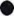  Зміна тарифу на послуги передачі електричної енергії підтверджується постановою Регулятора.2.  Строки/терміни оплатиОплата за цим Договором має бути здійснена Споживачем протягом 10 (десяти) календарних днів від дати підписання Акта приймання-передачі електричної енергії (далі – Акт) у формі оплати за фактично спожитий Товар відповідно до даних комерційного обліку, на підставі Акта, який формується Постачальником відповідно до п. 4.14 та п. 4.31 ПРРЕЕ.Спосіб оплати: визначено в Договорі.Визначена в ліцензії на провадження господарської діяльності з розподілу (передачі) території здійснення діяльності оператора системи, доступ до якої має електропостачальник і на якій пропонує відповідну комерційну пропозицію: територія України.Оплата послуг з розподілу (передачі) здійснюється. наступним чином:Оплата послуг з розподілу електричної енергії здійснюється Споживачем самостійно оператору системи розподілу.Розмір пені за порушення строку оплати або штраф: За прострочення строків оплати Споживач сплачує Постачальнику пеню у розмірі 0,1 відсотка від суми простроченого платежу за кожний день прострочення, але не більше подвійної облікової ставки Національного банку України, що діяла у період, за який сплачується пеня.Розмір компенсації Споживачу за недодержання Постачальником якості надання комерційних послуг:У розмірі встановленому Національною комісією, що здійснює державне регулювання у сферах енергетики та комунальних послуг (Регулятором).Розмір штрафу за дострокове розірвання Споживачем Договору у випадках, не передбачених умовами Договору: відсутній.Строк дії договору та можливість його пролонгації: визначено в Договорі.Урахування пільг, субсидій: відсутнє.Можливість постачання захищеним споживачам: так, з урахуванням особливостей визначених законодавством.Ця комерційна пропозиція є невід’ємною частиною Договору.Ця комерційна пропозиція набирає чинності з дати її підписання Сторонами, є невід’ємною частиною Договору та діє протягом строку його дії. Додаток № 7до Тендерної документаціїПРОЕКТ Договору  (Лот 2)ДОГОВІРпро постачання електричної енергії  м. _____________				                                               «___» ________ 202_ року______________________________, (скорочене найменування ______________________), що діє на підставі ліцензії виданої згідно з постановою НКРЕКП № ___________ від _________, далі – Постачальник, в особі _____________________________________________, який/яка діє на підставі __________________________________, з однієї сторони та,Управління з питань цивільного захисту Івано-Франківсьокї обласної державної адміністрації,  (Код ЄДРПОУ 14373087), далі – Споживач, в особі  начальника Стебницького Володимира Мироновича, який/яка діє на підставі Положення, з другої сторони, (далі разом – Сторони, а кожна окремо – Сторона), керуючись вимогами Закону України «Про ринок електричної енергії», Правил роздрібного ринку електричної енергії, затверджених постановою Національної комісії, що здійснює державне регулювання у сферах енергетики та комунальних послуг від 14 березня 2018 року № 312 (далі - ПРРЕЕ), принципами визначеними Законом України «Про публічні закупівлі», уклали цей Договір про постачання електричної енергії (далі – Договір) про таке:1. Загальні положення1.1. Цей Договір встановлює порядок та умови постачання електричної енергії як товарної продукції Споживачу Постачальником.1.2. Терміни, що використовуються в цьому Договорі, використовуються в розумінні Закону України «Про ринок електричної енергії» та Правил роздрібного ринку електричної енергії, затверджених постановою Національної комісії, що здійснює державне регулювання у сферах енергетики та комунальних послуг (далі – НКРЕКП) від 14.03.2018 № 312 (далі – ПРРЕЕ).2. Предмет Договору2.1. За цим Договором Постачальник зобов’язується поставити Споживачу                      електричну енергію для забезпечення потреб електроустановок Споживача (Електрична енергія –  код 09310000-5 національного класифікатора України ДК 021:2015 «Єдиний закупівельний словник») (далі – електрична енергія/Товар), а Споживач оплатити Постачальнику вартість Товару у строки та на умовах, встановлених цим Договором.2.2. Обсяг закупівлі Товару за цим Договором визначено у Додатку 2 до цього Договору. Зменшення обсягів здійснюється шляхом укладання додаткової угоди про внесення змін до цього Договору за результатами переговорів Сторін.2.3. Сторони погодили, що обсяги закупівлі Товару можуть бути зменшені Споживачем, зокрема залежно від потреби Споживача або з урахуванням фактичного обсягу видатків Споживача відповідно до показників постійного (тимчасового) кошторису. Про зміну обсягу закупівлі Товару Споживач повідомляє Постачальника шляхом надсилання на його адресу або вручення уповноваженому представнику Постачальника відповідного письмового повідомлення.3. Умови постачання3.1. Початком постачання електричної енергії Споживачу є дата, зазначена в заяві, яка є Додатком 1 до цього Договору.3.2. Місце постачання Товару (найменування, фактичні адреси та EIC-коди точок комерційного обліку об’єктів Споживача) визначено у Додатку 2 до цього Договору.3.3. Обсяг фактичного споживання Товару Споживачем визначається на підставі даних комерційного обліку. Організація порядку здійснення комерційного обліку споживання Товару Споживачем здійснюється відповідно до вимог ПРРЕЕ, Кодексу комерційного обліку електричної енергії, затвердженого постановою НКРЕКП від 14.03.2018 № 311 (далі – Кодекс комерційного обліку) та інших нормативно-правових актів.3.4. Порядок припинення та відновлення постачання Товару Споживачу здійснюється у порядку, встановленому ПРРЕЕ та законодавством.4. Якість постачання4.1. Для забезпечення безперервного постачання Товару Споживачу Постачальник зобов’язується здійснювати своєчасну закупівлю Товару в обсягах, що за належних умов забезпечать задоволення попиту на споживання Товару Споживачем.4.2. Якість Товару, що постачається Споживачу, має відповідати вимогам, встановленим законодавством, національними стандартами, іншими нормативно-технічними документами, зокрема Кодексом систем розподілу, затвердженим постановою НКРЕКП від 14.03.2018 № 310, ДСТУ EN 50160:2014 «Характеристики напруги електропостачання в електричних мережах загальної призначеності».4.3. Постачальник зобов’язується забезпечити дотримання загальних та гарантованих стандартів якості надання послуг відповідно до Порядку забезпечення стандартів якості електропостачання та надання компенсацій споживачам за їх недотримання, затвердженого постановою НКРЕКП від 12.06.2018 № 375 (далі – Порядок).4.4. Споживач має право на отримання компенсації за недотримання гарантованих стандартів якості надання послуг відповідно до Порядку.5. Ціна та порядок її розрахунку, порядок обліку та оплати5.1. Загальна сума цього Договору становить _________  (прописом) грн. в т.ч.  ПДВ______ (прописом) грн.5.2. Ціна за 1 кіловат-годину (одиницю Товару) визначена та розрахована відповідно до Додатку 3 (Комерційна пропозиція) до цього Договору.Ціна за одиницю Товару за Договором включає вартість закупівлі одиниці Товару Постачальником на ринку електричної енергії «на добу наперед» (далі – Ринок електроенергії), послуг оператора системи передачі, що необхідні для виконання Постачальником умов цього Договору, та визначена з урахуванням витрат Постачальника на пересилання документів, сплату митних тарифів, податків, зборів та платежів, інших витрат, які понесе Постачальник у зв’язку з виконанням Договору.5.3. Постачальник за цим Договором не має права вимагати від Споживача будь-якої іншої плати, що не визначена цим Договором.5.4 Ціна цього Договору може бути змінена за згодою Сторін, а також в інших випадках, передбачених законодавством.5.5. Обсяги спожитого Товару визначаються за розрахунковий період, який відповідно до           п. 2.3.13 ПРРЕЕ становить 1 (один) календарний місяць [проміжок часу з 1 до 30 (31) числа кожного місяця (28 чи 29 числа у лютому)].Обсяг спожитого Товару протягом розрахункового періоду визначається в порядку, встановленому Кодексом комерційного обліку.Обсяг спожитого Товару у грудні 2023 року визначається за весь розрахунковий період грудня місяця виходячи з середньо-добового споживання Товару, що визначається за показниками комерційного обліку за період з 01 грудня 2023 р. 09.00 год по 27 грудня 2023 р. 09.00 год. з подальшим перерахунком згідно фактичного споживання на підставі даних комерційного обліку. Акти приймання передачі електричної енергії за грудень надаються Споживачу для здійснення розрахунків не пізніше 28 грудня 2023 року 14.00 год. з подальшим складенням коригуючого акту на підставі даних комерційного обліку.Вартість Товару за розрахунковий період визначається, як добуток ціни за одиницю Товару, визначеної у Додатку 3 до цього Договору, та обсягу спожитого протягом розрахункового періоду Товару.5.6. Оплата Товару здійснюється Споживачем протягом 10 (десяти) календарних днів від дати підписання Акта приймання-передачі електричної енергії (далі – Акт) у формі оплати за фактично спожитий Товар відповідно до даних комерційного обліку, на підставі Акта, який формується Постачальником відповідно до п. 4.14 та п. 4.31 ПРРЕ, але в будь якому випадку не пізніше 20 (двадцяти) календарних днів після закінчення розрахункового періоду.У випадку відсутності на розрахунковому рахунку Споживача бюджетного фінансування видатків, призначених на оплату Товару, Споживач проводить оплату Товару протягом 10 (десяти) календарних днів з дня надходження відповідного бюджетного фінансування на рахунок Споживача.Сторони узгодили, що погоджений у Постачальника Акт із зазначенням обсягу спожитого Товару, ціни за одиницю Товару та загальної суми до сплати є належним доказом для підтвердження обсягу фактичного споживання Товару у відповідному розрахунковому періоді.5.7. Оплата вартості Товару за цим Договором здійснюється Споживачем виключно шляхом безготівкового перерахування коштів на поточний рахунок Постачальника із спеціальним режимом використання (далі – спецрахунок), що зазначений у розділі 14 Договору.5.8. Датою виконання зобов’язань Споживача щодо сплати за спожитий Товар вважається дата, на яку оплачена сума коштів зараховується на спецрахунок Постачальника.5.9. У разі виникнення у Споживача заборгованості за поставлений Товар за цим Договором Споживач повинен офіційно звернутися до Постачальника із пропозицією про складення графіка погашення заборгованості на термін не пізніше 31 грудня 2023 року, та за вимогою Постачальника надати довідки, що підтверджують неплатоспроможність (обмежену платоспроможність) Споживача. Графік погашення заборгованості оформлюється додатком до цього Договору або окремим договором про реструктуризацію заборгованості. Укладення Сторонами та дотримання Споживачем графіку погашення заборгованості, не звільняє Споживача від здійснення поточних платежів за цим Договором.6. Права та обов'язки Споживача6.1. Споживач має право:6.1.1. Отримувати Товар на умовах, зазначених у цьому Договорі.6.1.2. Безоплатно отримувати всю інформацію стосовно його прав та обов’язків, інформацію про ціну, порядок сплати за спожитий Товар, а також іншу інформацію, що має надаватись Постачальником відповідно до законодавства та/або цього Договору.6.1.3. Звертатися до Постачальника для вирішення будь-яких питань, пов’язаних з виконанням цього Договору.6.1.4. Вимагати від Постачальника проведення звіряння розрахункових даних (фактичних розрахунків) та/або оскаржувати їх в установленому цим Договором та чинним законодавством порядку.6.1.5. Оскаржувати будь-які несанкціоновані, неправомірні чи інші дії Постачальника, що порушують права Споживача, та брати участь у розгляді цих скарг на умовах, визначених чинним законодавством та цим Договором.6.1.6. Отримувати компенсацію у разі недотримання Постачальником гарантованих стандартів якості надання послуг відповідно до Порядку.6.1.7. Отримувати відшкодування збитків від Постачальника, понесених у зв’язку з невиконанням або неналежним виконанням Постачальником своїх зобов’язань перед Споживачем, відповідно до умов цього Договору та чинного законодавства.6.1.8. Достроково розірвати Договір в односторонньому порядку у разі невиконання або неналежного виконання зобов’язань Постачальником, повідомивши його про це у строк за 20 (двадцять) календарних днів до дати розірвання, але в будь-якому випадку не пізніше ніж за 5 (п’ять) календарних днів до початку місяця поставки, шляхом направлення письмового повідомлення на поштову адресу Постачальника із зазначенням дати розірвання Договору.6.1.9. Зменшити обсяги закупівлі Товару, визначені в Додатку 2 до цього Договору.6.1.10. Відмовитись від виконання зобов’язань за Договором, повідомивши про це Постачальника, в разі, якщо Постачальник не приступив до його виконання у строк, встановлений у п. 3.1. цього Договору.6.1.11. Інші права, передбачені чинним законодавством, цим Договором.6.2. Споживач зобов’язується:6.2.1. Забезпечувати своєчасну та повну оплату спожитого Товару згідно з умовами цього Договору.6.2.2. Мати діючий договір споживача про надання послуг з розподілу/передачі електричної енергії з оператором системи, на території здійснення ліцензованої діяльності якого приєднана електроустановка Споживача.6.2.3. Відшкодовувати Постачальнику збитки, понесені ним у зв’язку з невиконанням або неналежним виконанням Споживачем своїх зобов’язань перед Постачальником, що покладені на нього чинним законодавством та/або цим Договором.6.2.4. Надавати розрахункові документи на вимогу Постачальника (після отримання Споживачем відповідного офіційного запиту) для перевірки правильності оплати та відповідності записів у зазначених документах показам засобів комерційного обліку.6.2.5. Безперешкодно допускати на свою територію, з дотриманням режиму Споживача, представників Постачальника, Адміністратора комерційного обліку та Постачальника послуг комерційного обліку для візуального або автоматизованого зняття показів розрахункових засобів комерційного обліку Споживача.6.2.6. Повідомляти листом Постачальника не менше ніж за 21 (двадцять один) календарний день про намір укласти договір з іншим постачальником.6.2.7. Виконувати інші обов’язки, покладені на Споживача чинним законодавством та/або цим Договором.7. Права та обов’язки Постачальника7.1. Постачальник має право:7.1.1. Отримувати від Споживача плату за поставлений Товар.7.1.2. Ініціювати припинення постачання електричної енергії Споживачу у порядку та на умовах, визначених цим Договором та чинним законодавством.7.1.3. На безперешкодний доступ з дотриманням режиму Споживача до розрахункових засобів комерційного обліку Споживача для візуального або автоматизованого зняття показів розрахункових засобів комерційного обліку.7.1.4. Контролювати правильність оформлення Споживачем платіжних документів, в тому числі вимагати від Споживача розрахункові документи для перевірки правильності оплати та відповідності записів у зазначених документах показам засобів комерційного обліку.7.1.5. Проводити разом зі Споживачем звіряння фактично використаних обсягів електричної енергії з підписанням відповідного акта.7.1.6. Отримувати відшкодування збитків від Споживача, що понесені Постачальником у зв’язку з невиконанням або неналежним виконанням Споживачем своїх зобов’язань перед Постачальником, відповідно до умов цього Договору та чинного законодавства.7.1.7. Змінити ціну на електричну енергію, у тому числі внаслідок зміни регульованих складових ціни (тарифів на послуги з передачі та/або розподілу електричної енергії) та/або змін у нормативно-правових актах щодо формування цієї ціни.7.1.8. Проводити оплату послуг з розподілу (передачі) електричної енергії оператору системи, якщо Споживач не обрав спосіб оплати послуги з розподілу (передачі) напряму з оператором системи.7.1.9. Інші права, передбачені чинним законодавством або цим Договором.7.2. Постачальник зобов’язується:7.2.1. Забезпечувати належну якість надання послуг з постачання електричної енергії відповідно до вимог чинного законодавства та цього Договору.7.2.2. Нараховувати і виставляти рахунки Споживачу за поставлену електричну енергію відповідно до вимог та у порядку, передбачених ПРРЕЕ та цим Договором.7.2.3.  Надавати Споживачу інформацію про його права та обов’язки, ціни на електричну енергію, порядок оплати за спожиту електричну енергію, порядок зміни діючого Постачальника та іншу інформацію, що вимагається цим Договором та чинним законодавством, а також інформацію про ефективне споживання електричної енергії. Така інформація оприлюднюється на офіційному вебсайті Постачальника та/або безкоштовно надається Споживачу на його запит. 7.2.4. Забезпечити функціонування власного офіційного веб-сайту в мережі Інтернет, в якому, зокрема, вказати засоби комунікації, розмістити нормативно-правові акти, що регулюють діяльність на роздрібному ринку електричної енергії, згідно з якими Постачальник здійснює ліцензовану діяльність, інформацію щодо порядку подання споживачами звернень, скарг, претензій, надання повідомлень про загрозу електробезпеці та їх розгляду.7.2.5. Видавати Споживачеві безоплатно платіжні документи та форми звернень.7.2.6. Приймати оплату наданих за цим Договором послуг будь-яким способом, що передбачений цим Договором.7.2.7. Проводити оплату послуг з розподілу/передачі електричної енергії оператору системи, якщо Споживач не обрав спосіб оплати послуги з розподілу напряму з оператором системи.7.2.8. Розглядати відповідно до порядку, визначеного чинним законодавством, звернення, скарги та претензії Споживача щодо постачання Товару та надавати вмотивовані відповіді.7.2.9. Здійснювати компенсацію та/або відшкодовувати збитки, понесені Споживачем у випадку невиконання або неналежного виконання Постачальником своїх зобов’язань за цим Договором.7.2.10. Забезпечувати постачання Товару Споживачу на умовах Договору до припинення дії Договору у процесі зміни Споживачем Постачальника.7.2.11. Забезпечувати конфіденційність даних, отриманих від Споживача.7.2.12. Протягом 3 (трьох) днів від дати, коли Постачальнику стало відомо про нездатність продовжувати постачання електричної енергії Споживачу, він зобов’язується проінформувати Споживача про його право:- вибрати іншого електропостачальника та про наслідки невиконання цього;- перейти до електропостачальника, на якого в установленому порядку покладені спеціальні обов’язки (постачальник «останньої надії»);- на відшкодування збитків, завданих у зв’язку з неможливістю подальшого виконання Постачальником своїх зобов’язань за цим Договором;7.2.13. Виконувати інші обов’язки, покладені на Постачальника чинним законодавством та цим Договором.8. Порядок припинення та відновлення постачання електричної енергії8.1. Постачальник має право звернутися до оператора системи з вимогою про відключення об’єкта Споживача від електропостачання у випадку порушення Споживачем строків оплати за цим Договором, у тому числі за графіком погашення заборгованості.8.2. Припинення електропостачання не звільняє Споживача від обов’язку сплатити заборгованість Постачальнику за цим Договором.8.3. Відновлення постачання електричної енергії Споживачу може бути здійснено за умови повного розрахунку Споживача за спожиту електричну енергію за цим Договором або складення Сторонами графіка погашення заборгованості на умовах цього Договору та відшкодування витрат Постачальника на припинення та відновлення постачання електричної енергії.8.4. Якщо за ініціативою Споживача необхідно припинити постачання електричної енергії на об'єкт Споживача для проведення ремонтних робіт, реконструкції чи технічного переоснащення тощо, Споживач має звернутися до оператора системи.9. Відповідальність Сторін9.1. За невиконання або неналежне виконання своїх зобов’язань за цим Договором Сторони несуть відповідальність, передбачену цим Договором та чинним законодавством України.9.2. Постачальник має право вимагати від Споживача відшкодування збитків, а Споживач відшкодовує збитки, понесені Постачальником, виключно у разі відмови Споживача надати представнику Постачальника доступ до свого об'єкта, що завдало Постачальнику збитків, - в розмірі фактичних збитків Постачальника.9.3. Постачальник відшкодовує Споживачу збитки, понесені Споживачем у зв’язку з припиненням постачання Товару Споживачу оператором системи на виконання неправомірного доручення Постачальника, в обсягах, передбачених ПРРЕЕ.9.4. За прострочення строків оплати Споживач сплачує Постачальнику пеню у розмірі визначеному у Комерційній пропозиції (Додатку 3).9.5. Постачальник не відповідає за будь-які перебої у постачанні Товару, які стосуються функціонування, обслуговування та/або розвитку системи передачі та/або системи розподілу електричної енергії, що сталися з вини відповідального оператора системи.9.6. Порядок документального підтвердження порушень умов цього Договору, а також відшкодування збитків встановлюється ПРРЕЕ, чинним законодавством України.9.7. Споживач не несе відповідальності за зобов’язаннями Постачальника, а Постачальник не несе відповідальності за зобов’язаннями Споживача.9.8. Постачальник не несе відповідальності за припинення дії цього Договору у разі неприйняття Споживачем своєчасно запропонованих (за 20 днів до введення в дію) Постачальником змін до цього Договору, що викликані змінами регульованих складових ціни (тарифу на послуги з передачі та/або розподілу електричної енергії) та/або змінами в нормативно-правових актах щодо формування цієї ціни або щодо умов постачання електричної енергії.10. Порядок зміни Постачальника10.1. Споживач має право в будь-який момент часу змінити постачальника шляхом укладення нового договору про постачання електричної енергії з новим електропостачальником, принаймні за 21 день до такої зміни вказавши дату або строки, в які буде відбуватись така зміна (початок дії нового договору про постачання електричної енергії).10.2. Зміна постачальника електричної енергії здійснюється згідно з порядком, встановленим ПРРЕЕ.11. Порядок врегулювання спорів11. 1. Спори та розбіжності, що можуть виникнути із виконанні умов цього Договору, у разі якщо вони не будуть узгоджені шляхом переговорів між Сторонами, або можуть бути вирішенні шляхом звернення Споживача до Інформаційно-консультаційного центру по роботі із споживачами електричної енергії, що створюється Постачальником згідно з Положенням про Інформаційно-консультаційний центр по роботі із споживачами електричної енергії, затвердженим постановою Національної комісії регулювання електроенергетики України від 12 березня 2009 року № 299, зареєстрованим в Міністерстві юстиції України 6 квітня 2009 року за № 308/16324 (із змінами) (далі - Положення про ІКЦ).Під час вирішення спорів Сторони мають керуватися порядком врегулювання спорів, встановленим ПРРЕЕ та Положенням про ІКЦ. 11. 2. У разі недосягнення між Сторонами згоди шляхом проведення переговорів або у разі незгоди Споживача із рішенням ІКЦ чи неотримання ним у встановлені  ПРРЕЕ та Положенням про ІКЦ строки відповіді Споживач має право звернутися із заявою про вирішення спору до Регулятора чи його територіального підрозділу та/або до енергетичного омбудсмена, центрального органу виконавчої влади, що забезпечує формування державної політики у сфері нагляду (контролю) в галузі електроенергетики (або забезпечує формування та реалізує державну політику в електроенергетичному комплексі), Антимонопольного комітету України.Врегулювання спорів Регулятором чи його територіальним підрозділом здійснюється відповідно до затвердженого Регулятором порядку. Звернення Споживача до Регулятора чи його територіального підрозділу не позбавляє Сторони права щодо вирішення спору в судовому порядку.12. Умови форс-мажорних обставин12.1. Сторони звільняються від відповідальності за часткове або повне невиконання зобов’язань за цим Договором, якщо це невиконання є наслідком непереборної сили (форс-мажорних обставин).12.2. Під форс-мажорними обставинами розуміють надзвичайні та невідворотні обставини, що об'єктивно унеможливлюють виконання зобов’язань, передбачених умовами цього Договору.12.3. Строк виконання зобов’язань за цим Договором відкладається на строк дії форс-мажорних обставин.12.4. Сторони зобов’язані негайно повідомити про форс-мажорні обставини та протягом чотирнадцяти днів з дня їх виникнення надати підтверджуючі документи щодо їх настання відповідно до законодавства.12.5. Виникнення форс-мажорних обставин не є підставою для відмови Споживача від сплати Постачальнику за електричну енергію, яка була надана до їх виникнення.13. Строк дії Договору та інші умови		13.1. Цей Договір набирає чинності з дня його підписання, а в частині постачання електричної енергії з 01 січня 2023 року і діє до 31 грудня 2023 року, а в частині розрахунків – до його повного виконання.13.2. Обмін Сторонами інформацією та всі інші повідомлення за цим Договором направляється  одна одній в порядку визначеному пунктом 3.3 цього Договору.13.3. Сторони погодилися, що текст цього Договору, будь-які матеріали, інформація та будь-які відомості, що стали відомі в процесі виконання зобов’язань за цим Договором, є конфіденційними і не можуть передаватися третім особам без попередньої згоди іншої Сторони, крім випадків, передбачених законодавством України.13.4.	Жодна зі Сторін не вправі передавати свої права та обов’язки за цим Договором будь-якій третій стороні без письмової згоди іншої Сторони.   13.5. Істотні умови цього Договору не можуть змінюватись після його підписання до виконання зобов’язань сторонами в повному обсязі, крім випадків:   13.5.1. Зменшення обсягів закупівлі, зокрема з урахуванням фактичного обсягу видатків замовника;   13.5.2. Погодження зміни ціни за одиницю товару в Договорі у разі коливання ціни такого товару на ринку, що відбулося з моменту укладання Договору або останнього внесення змін до Договору в частині зміни ціни за одиницю товару. Зміна ціни за одиницю товару здійснюється пропорційно коливанню ціни такого товару на ринку (відсоток збільшення ціни за одиницю товару не може перевищувати відсоток коливання (збільшення) ціни такого товару на ринку) за умови документального підтвердження такого коливання та не повинна призвести до збільшення суми, визначеної в Договорі на момент його укладення.    Сторони протягом дії цього договору вносять зміни у Договір в частині ціни за одиницю товару у разі коливання ціни товару на ринку. В такому випадку Постачальник письмово звертається до Споживача щодо збільшення ціни за одиницю товару. Наявність факту коливання ціни товару на ринку підтверджується довідкою(ами) (завіреними копіями довідок) компетентного органу (Торгово-промислової палати України та/або її регіональних представництв або ДП «Держзовнішінформ» або ДП «Укрпромзовнішекспертиза» чи іншого погодженого Сторонами органу щодо величини коливання на ринку або інформацією з сайту https://www.oree.com.ua/ (Відповідно до листа Міністерства економічного розвитку і торгівлі від 14.08.2019 № 3304-04/33869-06).     Якщо зміна ціни підтверджується інформацією з сайту https://www.oree.com.ua/, то електропостачальник ініціює таку зміну шляхом надсилання Споживачу, листа в якому зазначає інформацію про зміну ціни та вказує, на якому ринку ним здійснювалася закупівля електричної енергії. До листа електропостачальник додає на підтвердження скріншоти з сайту, які засвідчують зміну ціни.13.5.3. Покращення якості предмета закупівлі, за умови що таке покращення не призведе до збільшення суми, визначеної в Договорі;13.5.4. Продовження строку дії Договору та строку виконання зобов’язань щодо передачі товару, виконання робіт, надання послуг у разі виникнення документально підтверджених об’єктивних обставин, що спричинили таке продовження, у тому числі обставин непереборної сили, затримки фінансування витрат замовника, за умови що такі зміни не призведуть до збільшення суми, визначеної в Договорі;13.5.5. Погодження зміни ціни в Договорі в бік зменшення (без зміни кількості (обсягу) та якості товарів, робіт і послуг);13.5.6. Зміни ціни в Договорі у зв’язку зі зміною ставок податків і зборів та/або зміною умов щодо надання пільг з оподаткування − пропорційно до зміни таких ставок та/або пільг з оподаткування, а також у зв’язку зі зміною системи оподаткування пропорційно до зміни податкового навантаження внаслідок зміни системи оподаткування;13.5.7. Зміни встановленого згідно із законодавством органами державної статистики індексу споживчих цін, зміни курсу іноземної валюти, зміни біржових котирувань або показників Platts, ARGUS, регульованих цін (тарифів), нормативів, середньозважених цін на електроенергію на ринку “на добу наперед”, що застосовуються в договорі про закупівлю, у разі встановлення в договорі про закупівлю порядку зміни ціни.13.5.8. Дія цього Договору може продовжуватися на строк, достатній для проведення процедури закупівлі/ спрощеної закупівлі на початку наступного року, в обсязі, що не перевищує 20% (двадцять відсотків) суми, визначеної в Договорі, укладеному в попередньому році, якщо видатки на досягнення цієї цілі затверджено в установленому порядку. 13.6.	Визнання недійсним окремого положення цього Договору не тягне за собою визнання  недійсним цього Договору в цілому.14. Антикорупційні  застереження14.1.	При виконанні своїх зобов’язань за Договором, Сторони, їх працівники або посередники не виплачують, не пропонують виплатити і не дозволяють виплату будь-яких грошових коштів або передачу цінностей та будь-якого майна, прямо або опосередковано, будь-яким особам за вчинення чи не вчинення такою особою будь-яких дій з метою отримання обіцянки неправомірної вигоди або отримання неправомірної вигоди від таких осіб.14.2.	При виконанні своїх зобов’язань за Договором, Сторони, їх працівники або посередники не здійснюють дії, що кваліфікуються застосовним для цілей Договору законодавством, як давання/одержання хабара, комерційний підкуп, а також дії, що порушують вимоги законодавства та міжнародних актів про протидію легалізації (відмиванню) доходів, отриманих злочинним шляхом та законодавства про боротьбу з корупцією. У разі виникнення у Сторони підозри про те, що відбулося чи може відбутися порушення умов цього Розділу, відповідна Сторона зобов’язана повідомити іншу Сторону в письмовій формі. У письмовому повідомленні Сторона зобов’язана послатися на факти або подати матеріали, що достовірно підтверджують або дають підстави припускати, що відбулося чи може відбутися порушення будь-яких положень вказаного вище пункту цього Розділу іншою Стороною, її афілійованими особами, працівниками або посередниками. Після надіслання письмового повідомлення, відповідна Сторона має право зупинити виконання зобов’язань за Договором до отримання підтвердження, що порушення не відбулося або не відбудеться, яке надається не пізніше 14 (чотирнадцяти) календарних днів з моменту отримання повідомлення.14.3.	У разі вчинення однією із Сторін дій, заборонених у цьому Розділі, та/або неотримання іншою Стороною у встановлений Договором термін підтвердження, що порушення не відбулося або не відбудеться, інша Сторона має право зупинити виконання Договору на будь який строк, письмово повідомивши про це іншу Сторону.15. Додатки15.1.	Невід’ємною частиною цього Договору є:Додаток 1. Заява до Договору про постачання електричної енергії.Додаток 2. Планові обсяги постачання електричної енергії (по точках комерційного обліку).Додаток 3. Договірна ціна.16. Місцезнаходження та реквізити сторінДодаток № 1до Договору постачанняелектричної енергії№ ___________ від __________ р.ЗАЯВАдо Договору про постачання електричної енергіїІІ. Термін постачання електричної енергії: 01 січня 2023 року по 31 грудня 2023 року  Своїм підписом Споживач підтверджує згоду на автоматизовану обробку його персональних даних згідно з чинним законодавством та можливу їх передачу третім особам, які мають право на отримання цих даних згідно з чинним законодавством, у тому числі щодо кількісних та/або вартісних обсягів наданих за Договором послуг. Додаток № 2до Договору постачанняелектричної енергії                                                                           № ___________ від __________ р.Планові обсяги постачання електричної енергіїДодаток 3до Договору постачанняелектричної енергії споживачу№ __________ від __________ р. КОМЕРЦІЙНА ПРОПОЗИЦІЯ1.      Порядок визначення та зміни ціни постачання електричної енергії1.1.       Ціна за одиницю Товару (Ц) для кожного календарного місяця визначається за підсумками  розрахункового періоду (місяця) за формулою:Ц = (К * Ца + Тосп + Впост) ‧ 1,2, де1,2 – урахування ПДВ (у разі, якщо Постачальник не є платником ПДВ, у формулі замість 1,2 зазначається 1);Ца – ціна закупівлі одиниці Товару (актуальна) на день укладення Договору або останнього додаткового договору чабо угоди до цього Договору, грн/кіловат-година без ПДВ;Тосп – ціна (тариф) послуг оператора системи передачі, яка встановлена Регулятором на відповідний розрахунковий період, грн/кіловат-година без ПДВ;Впост – вартість послуг Постачальника, що включає усі витрати Постачальника, які необхідні для виконання Постачальником умов цього Договору, в тому числі на пересилання документів, сплату митних тарифів, податків, зборів та інших платежів, інших витрат, які понесе Постачальник у зв’язку з виконанням Договору; Впост становить ______ грн/кіловат-година без ПДВ та не змінюється протягом усього строку дії Договору;К – коефіцієнт коливання ціни закупівлі одиниці Товару, який на момент укладення Договору становить (один) i визначаеться за формулою:К = Цпсз / Цосз, де:Цпсз — поточна середньозважена ціна купівлі-продажу електричної енергії за результатами торгів на ринку «на добу наперед» за розрахунковий період – календарний місяць, грн/кіловат-година без ПДВ;Цосз — поточна середньозважена ціна закупівлі одиниці Товару за результатами торгів на ринку «на добу наперед» за повний календарний місяць, доступна на момент кінцевого терміну подання тендерної пропозиції, в подальшому – за місяць, що передує розрахунковому, згідно з інформацією, оприлюдненою Оператором ринку електричної енергії на caйті https://www.oree.com.ua/, грн/кіловат-година без ПДВ.1.2.   Ціна, що склалася за результатами процедури відкритих торгів у системі Prozorro № UA__________________________ становить _____ грн/кіловат-година без ПДВ;Ца = ________________ грн/кіловат-година без ПДВ;Тосп = ________________ грн/кіловат-година без ПДВ;Впост = ________________ грн/кіловат-година без ПДВ;ПДВ – 20%1.З.     Зміна ціни за одиницю товару регламентуеться щомісячно шляхом укладання додаткових угод, підготовлених відповідно до пункту цього Додатку. Зміна ціни на ринку «на добу наперед» підтверджусться іформацією з сайту Оператора ринку https://www.oree.com.ua/. Зміна тарифу на послуги передачі електричної енергії підтверджується постановою Регулятора.2. Строки/терміни оплатиОплата за цим Договором має бути здійснена Споживачем протягом 10 (десяти) календарних днів від дати підписання Акта приймання-передачі електричної енергії (далі – Акт) у формі оплати за фактично спожитий Товар відповідно до даних комерційного обліку, на підставі Акта, який формується Постачальником відповідно до п. 4.14 та п. 4.31 ПРРЕЕ.3.  Спосіб оплати: визначено в Договорі.4. Визначена в ліцензії на провадження господарської діяльності з розподілу (передачі) території здійснення діяльності оператора системи, доступ до якої має електропостачальник і на якій пропонує відповідну комерційну пропозицію: територія України.5. Оплата послуг з розподілу (передачі) здійснюється. наступним чином:Оплата послуг з розподілу електричної енергії здійснюється Споживачем самостійно оператору системи розподілу.6. Розмір пені за порушення строку оплати або штраф: За прострочення строків оплати Споживач сплачує Постачальнику пеню у розмірі 0,1 відсотка від суми простроченого платежу за кожний день прострочення, але не більше подвійної облікової ставки Національного банку України, що діяла у період, за який сплачується пеня.7. Розмір компенсації Споживачу за недодержання Постачальником якості надання комерційних послуг:У розмірі встановленому Національною комісією, що здійснює державне регулювання у сферах енергетики та комунальних послуг (Регулятором).8. Розмір штрафу за дострокове розірвання Споживачем Договору у випадках, не передбачених умовами Договору: відсутній.9. Строк дії договору та можливість його пролонгації: визначено в Договорі.10. Урахування пільг, субсидій: відсутнє.11. Можливість постачання захищеним споживачам: так, з урахуванням особливостей визначених законодавством.12. Ця комерційна пропозиція є невід’ємною частиною Договору.13. Ця комерційна пропозиція набирає чинності з дати її підписання Сторонами, є невід’ємною частиною Договору та діє протягом строку його дії. №Розділ 1. Загальні положенняРозділ 1. Загальні положення1231Терміни, які вживаються в тендерній документаціїДокументацію розроблено відповідно до вимог Закону України «Про публічні закупівлі» (далі — Закон) та Постанови від 12 жовтня 2022 р. № 1178 «Про затвердження особливостей здійснення публічних закупівель товарів, робіт і послуг для замовників, передбачених Законом України “Про публічні закупівлі”, на період дії правового режиму воєнного стану в Україні та протягом 90 днів з дня його припинення або скасування» (далі — Особливості). Терміни, які використовуються в цій документації, вживаються у значенні, наведеному в Законі та Особливостях.2Інформація про замовника торгів2.1повне найменуванняУправління з питань цивільного захисту Івано-Франківської обласної державної адміністрації2.2місцезнаходженнявул. Дністровська, 30, м. Івано-Франківськ, Івано-Франківська область, Україна, 760182.3прізвище, ім’я та по батькові, посада та електронна адреса однієї чи кількох посадових осіб замовника, уповноважених здійснювати зв’язок з учасникамиКругла Олена Михайлівна – уповноважена особа управління з питань цивільного захисту Івано-Франківської обласної    державної адміністрації тел. (0342) 75-00-41e-mail: olena_kruhla@i.ua3Процедура закупівлівідкриті торги (з особливостями)4Інформація про предмет закупівлі4.1назва предмета закупівліЕлектрична енергіякод за Єдиним закупівельним словником:ДК 021:2015 «09310000-5 – Електрична енергія»4.2опис окремої частини або частин предмета закупівлі (лота), щодо яких можуть бути подані тендерні пропозиціїЗакупівля здійснюється щодо частин предмета закупівлі (лотів):Лот 1–  Електрична енергіяЛот 2 – Електрична енергія4.3кількість товару та місце його поставки Місце, де повинні бути надані послуги:Лот 1 - вул. Дністровська, 30, м. Івано-Франківськ;Лот  2   - вул. Франка, 41А, смт. Отинія, Коломийськийрайон, Івано-Франківська область.Обсяги:Лот 1 – 42000  кВт/годЛот 2 – 5000  кВт/год4.4строки поставки товарів, виконання робіт, надання послугЗ 01 січня 2023 року по 31 грудня 2023 року 5Недискримінація учасників Учасники (резиденти та нерезиденти) всіх форм власності та організаційно-правових форм беруть участь у процедурах закупівель на рівних умовах.6Валюта, у якій повинна бути зазначена ціна тендерної пропозиції Валютою тендерної пропозиції є гривня. У разі якщо учасником процедури закупівлі є нерезидент,  такий учасник зазначає ціну пропозиції в електронній системі закупівель у валюті – гривня.7Мова (мови), якою  (якими) повинні бути  складені тендерні пропозиціїМова тендерної пропозиції – українська.Під час проведення процедур закупівель усі документи, що готуються замовником, викладаються українською мовою, а також за рішенням замовника одночасно всі документи можуть мати автентичний переклад іншою мовою. Визначальним є текст, викладений українською мовою.Стандартні характеристики, вимоги, умовні позначення у вигляді скорочень та термінологія, пов’язана з товарами, роботами чи послугами, що закуповуються, передбачені існуючими міжнародними або національними стандартами, нормами та правилами, викладаються мовою їх загальноприйнятого застосування.Уся інформація розміщується в електронній системі закупівель українською мовою, крім  тих випадків, коли використання букв та символів української мови призводить до їх спотворення (зокрема, але не виключно, адреси мережі Інтернет, адреси електронної пошти, торговельної марки (знака для товарів та послуг), загальноприйняті міжнародні терміни). Тендерна пропозиція та всі документи, які передбачені вимогами тендерної документації та додатками до неї, складаються українською мовою. Документи або копії документів (які передбачені вимогами тендерної документації та додатками до неї), які надаються Учасником у складі тендерної пропозиції, викладені іншими мовами, повинні надаватися разом із їх автентичним перекладом українською мовою. Виключення:1. Замовник не зобов’язаний розглядати документи, які не передбачені вимогами тендерної документації та додатками до неї та які учасник додатково надає на власний розсуд, у тому числі якщо такі документи надані іноземною мовою без перекладу. 2.  У випадку надання учасником на підтвердження однієї вимоги кількох документів, викладених різними мовами та за умови, що хоча б один з наданих документів відповідає встановленій вимогі, в тому числі щодо мови, замовник не розглядає інший(і) документ(и), що учасник надав додатково на підтвердження цієї вимоги, навіть якщо інший документ наданий іноземною мовою без перекладу).Розділ 2. Порядок унесення змін та надання роз’яснень до тендерної документаціїРозділ 2. Порядок унесення змін та надання роз’яснень до тендерної документаціїРозділ 2. Порядок унесення змін та надання роз’яснень до тендерної документації1Процедура надання роз’яснень щодо тендерної документаціїФізична/юридична особа має право не пізніше ніж за три дні до закінчення строку подання тендерної пропозиції звернутися через електронну систему закупівель до замовника за роз’ясненнями щодо тендерної документації та/або звернутися до замовника з вимогою щодо усунення порушення під час проведення тендеру. Усі звернення за роз’ясненнями та звернення щодо усунення порушення автоматично оприлюднюються в електронній системі закупівель без ідентифікації особи, яка звернулася до замовника. Замовник повинен протягом трьох днів з дати їх оприлюднення надати роз’яснення на звернення шляхом оприлюднення його в електронній системі закупівель.У разі несвоєчасного надання замовником роз’яснень щодо змісту тендерної документації електронна система закупівель автоматично зупиняє перебіг відкритих торгів.Для поновлення перебігу відкритих торгів замовник повинен розмістити роз’яснення щодо змісту тендерної документації в електронній системі закупівель з одночасним продовженням строку подання тендерних пропозицій не менш як на чотири дні.2Внесення змін до тендерної документаціїЗамовник має право з власної ініціативи або у разі усунення порушень вимог законодавства у сфері публічних закупівель, викладених у висновку органу державного фінансового контролю відповідно до статті 8 Закону, або за результатами звернень, або на підставі рішення органу оскарження внести зміни до тендерної документації. У разі внесення змін до тендерної документації строк для подання тендерних пропозицій продовжується замовником в електронній системі закупівель таким чином, щоб з моменту внесення змін до тендерної документації до закінчення кінцевого строку подання тендерних пропозицій залишалося не менше чотирьох днів.Зміни, що вносяться замовником до тендерної документації, розміщуються та відображаються в електронній системі закупівель у вигляді нової редакції тендерної документації додатково до початкової редакції тендерної документації. Замовник разом із змінами до тендерної документації в окремому документі оприлюднює перелік змін, що вносяться. Зміни до тендерної документації у машинозчитувальному форматі розміщуються в електронній системі закупівель протягом одного дня з дати прийняття рішення про їх внесення.Розділ 3. Інструкція з підготовки тендерної пропозиціїРозділ 3. Інструкція з підготовки тендерної пропозиціїРозділ 3. Інструкція з підготовки тендерної пропозиції1Зміст і спосіб подання тендерної пропозиціїТендерні пропозиції подаються відповідно до порядку, визначеного статтею 26 Закону, крім положень частин четвертої, шостої та сьомої статті 26 Закону. Тендерна пропозиція подається в електронному вигляді через електронну систему закупівель шляхом заповнення електронних форм з окремими полями, де зазначається інформація про загальну вартість пропозиції, інші критерії оцінки (у разі їх встановлення замовником), шляхом завантаження необхідних документів через електронну систему закупівель, що підтверджують відповідність вимогам, визначеним замовником:інформацію, що підтверджує відповідність учасника кваліфікаційним (кваліфікаційному) критеріям – згідно Додатку 1 до цієї тендерної документації;інформацію щодо відсутності підстав, установлених у статті 17 Закону – згідно Додатку 2 до цієї тендерної документації;у разі якщо тендерна пропозиція подається об’єднанням учасників, до неї обов’язково включається документ про створення такого об’єднання;іншу інформацію та документи, відповідно до вимог цієї тендерної документації та додатків до неї.Рекомендується документи у складі пропозиції  Учасника надавати у тій послідовності, в якій вони наведені у тендерній документації замовника, а також надавати окремим файлом кожний документ, що іменується відповідно змісту документа.Переможець процедури закупівлі у строк, що не перевищує чотири дні з дати оприлюднення в електронній системі закупівель повідомлення про намір укласти договір про закупівлю, повинен надати замовнику шляхом оприлюднення в електронній системі закупівель документи, встановлені в Додатку 2 (для переможця).Опис та приклади формальних несуттєвих помилок.Згідно з наказом Мінекономіки від 15.04.2020 № 710 «Про затвердження Переліку формальних помилок» та на виконання пункту 19 частини 2 статті 22 Закону в тендерній документації наведено опис та приклади формальних (несуттєвих) помилок, допущення яких учасниками не призведе до відхилення їх тендерних пропозицій у наступній редакції:«Формальними (несуттєвими) вважаються помилки, що пов’язані з оформленням тендерної пропозиції та не впливають на зміст тендерної пропозиції, а саме - технічні помилки та описки. Опис формальних помилок:1.	Інформація / документ, подана учасником процедури закупівлі у складі тендерної пропозиції, містить помилку (помилки) у частині:-	уживання великої літери;-	уживання розділових знаків та відмінювання слів у реченні;-	використання слова або мовного звороту, запозичених з іншої мови;-	зазначення унікального номера оголошення про проведення конкурентної процедури закупівлі, присвоєного електронною системою закупівель та/або унікального номера повідомлення про намір укласти договір про закупівлю - помилка в цифрах;-	застосування правил переносу частини слова з рядка в рядок;-	написання слів разом та/або окремо, та/або через дефіс;-  нумерації сторінок/аркушів (у тому числі кілька сторінок/аркушів мають однаковий номер, пропущені номери окремих сторінок/аркушів, немає нумерації сторінок/аркушів, нумерація сторінок/аркушів не відповідає переліку, зазначеному в документі).2.	Помилка, зроблена учасником процедури закупівлі під час оформлення тексту документа / унесення інформації в окремі поля електронної форми тендерної пропозиції (у тому числі комп'ютерна коректура, заміна літери (літер) та / або цифри (цифр), переставлення літер (цифр) місцями, пропуск літер (цифр), повторення слів, немає пропуску між словами, заокруглення числа), що не впливає на ціну тендерної пропозиції учасника процедури закупівлі та не призводить до її спотворення та / або не стосується характеристики предмета закупівлі, кваліфікаційних критеріїв до учасника процедури закупівлі.3.	Невірна назва документа (документів), що подається учасником процедури закупівлі у складі тендерної пропозиції, зміст якого відповідає вимогам, визначеним замовником у тендерній документації.4.	Окрема сторінка (сторінки) копії документа (документів) не завірена підписом та / або печаткою учасника процедури закупівлі (у разі її використання).5.	У складі тендерної пропозиції немає документа (документів), на який посилається учасник процедури закупівлі у своїй тендерній пропозиції, при цьому замовником не вимагається подання такого документа в тендерній документації.6.	Подання документа (документів) учасником процедури закупівлі у складі тендерної пропозиції, що не містить власноручного підпису уповноваженої особи учасника процедури закупівлі, якщо на цей документ (документи) накладено її кваліфікований електронний підпис.7.	Подання документа (документів) учасником процедури закупівлі у складі тендерної пропозиції, що складений у довільній формі та не містить вихідного номера.8.	Подання документа учасником процедури закупівлі у складі тендерної пропозиції, що є сканованою копією оригіналу документа/електронного документа.9.	Подання документа учасником процедури закупівлі у складі тендерної пропозиції, який засвідчений підписом уповноваженої особи учасника процедури закупівлі та додатково містить підпис (візу) особи, повноваження якої учасником процедури закупівлі не підтверджені (наприклад, переклад документа завізований перекладачем тощо).10.	Подання документа (документів) учасником процедури закупівлі у складі тендерної пропозиції, що містить (містять) застарілу інформацію про назву вулиці, міста, найменування юридичної особи тощо, у зв'язку з тим, що такі назва, найменування були змінені відповідно до законодавства після того, як відповідний документ (документи) був (були) поданий (подані).11.	Подання документа (документів) учасником процедури закупівлі у складі тендерної пропозиції, в якому позиція цифри (цифр) у сумі є некоректною, при цьому сума, що зазначена прописом, є правильною.12.	Подання документа (документів) учасником процедури закупівлі у складі тендерної пропозиції в форматі, що відрізняється від формату, який вимагається замовником у тендерній документації, при цьому такий формат документа забезпечує можливість його перегляду.Приклади формальних помилок:- «Інформація в довільній формі» замість «Інформація»,  «Лист-пояснення» замість «Лист», «довідка» замість «гарантійний лист», «інформація» замість «довідка»; -  «м.київ» замість «м.Київ»;- «поряд -ок» замість «поря – док»;- «ненадається» замість «не надається»»;- «______________№_____________» замість «14.08.2020 №320/13/14-01»- учасник розмістив (завантажив) документ у форматі «JPG» замість  документа у форматі «pdf» (PortableDocumentFormat)». Документи, що не передбачені законодавством для учасників - юридичних, фізичних осіб, у тому числі фізичних осіб - підприємців, не подаються ними у складі тендерної пропозиції. Відсутність документів, що не передбачені законодавством для учасників - юридичних, фізичних осіб, у тому числі фізичних осіб - підприємців, у складі тендерної пропозиції, не може бути підставою для її відхилення замовником.  УВАГА!!!Відповідно до частини третьої статті 12 Закону під час використання електронної системи закупівель з метою подання тендерних пропозицій та їх оцінки документи та дані створюються та подаються з урахуванням вимог законів України "Про електронні документи та електронний документообіг" та "Про електронні довірчі послуги". Учасники процедури закупівлі подають тендерні пропозиції у формі електронного документа чи скан-копій через електронну систему закупівель. Тендерна пропозиція учасника має відповідати ряду вимог:   1) документи мають бути чіткими та розбірливими для читання;  2) тендерна пропозиція учасника повинна бути підписана  кваліфікованим електронним підписом (КЕП)/ удосконаленим електронним підписом (УЕП);  3) якщо тендерна пропозиція містить і скановані, і електронні документи, потрібно накласти КЕП/УЕП на тендерну пропозицію в цілому та на кожен електронний документ окремо.  ВИНЯТКИ:  1) якщо електронні документи тендерної пропозиції видано іншою організацією і на них уже накладено КЕП/УЕП цієї організації, учаснику не потрібно накладати на нього свій КЕП/УЕП.Зверніть увагу: документи тендерної пропозиції, які надані не у формі електронного документа (без КЕП/УЕП на документі), повинні містити підпис уповноваженої особи учасника закупівлі (із зазначенням прізвища, ініціалів та посади особи), а також відбитки печатки учасника (у разі використання) на кожній сторінці такого документа (окрім документів, виданих іншими підприємствами / установами / організаціями). Замовник не вимагає від учасників засвідчувати документи (матеріали та інформацію), що подаються у складі тендерної пропозиції, печаткою та підписом уповноваженої особи, якщо такі документи (матеріали та інформація) надані у формі електронного документа через електронну систему закупівель із накладанням електронного підпису, що базується на кваліфікованому сертифікаті електронного підпису, відповідно до вимог Закону України «Про електронні довірчі послуги». Замовник перевіряє КЕП/УЕП учасника на сайті центрального засвідчувального органу за посиланням https://czo.gov.ua/verify. Під час перевірки КЕП/УЕП повинні відображатися: прізвище та ініціали особи, уповноваженої на підписання тендерної пропозиції (власника ключа). У випадку відсутності даної інформації або у випадку не накладення учасником КЕП\УЕП відповідно до умов тендерної документації учасник вважається таким, що не відповідає встановленим абзацом першим частини третьої статті 22 Закону вимогам до учасника відповідно до законодавства та його пропозицію буде відхилено на підставі абзацу 3 пункту 1 частини 1 статті 31 Закону.Всі документи тендерної пропозиції  подаються в електронному вигляді через електронну систему закупівель (шляхом завантаження сканованих документів або електронних документів в електронну систему закупівель). Тендерні пропозиції мають право подавати всі заінтересовані особи. Кожен учасник має право подати тільки одну тендерну пропозицію. У випадку подання учасником більше однієї тендерної пропозиції,  учасник вважається таким, що не відповідає встановленим абзацом першим частини третьої статті 22 Закону України «Про публічні закупівлі» вимогам до учасника відповідно до законодавства.2Забезпечення тендерної пропозиціїЗабезпечення тендерної пропозиції  не вимагається.3Умови повернення чи неповернення забезпечення тендерної пропозиціїНе передбачається.4Строк, протягом якого тендерні пропозиції є дійснимиТендерні пропозиції вважаються дійсними протягом 90 (дев’яносто) днів із дати кінцевого строку подання тендерних пропозицій. До закінчення зазначеного строку замовник має право вимагати від учасників процедури закупівлі продовження строку дії тендерних пропозицій. Учасник процедури закупівлі має право:відхилити таку вимогу, не втрачаючи при цьому наданого ним забезпечення тендерної пропозиції;погодитися з вимогою та продовжити строк дії поданої ним тендерної пропозиції і наданого забезпечення  тендерної пропозиції (у разі якщо таке вимагалося).У разі необхідності учасник процедури закупівлі має право з власної ініціативи продовжити строк дії своєї тендерної пропозиції, повідомивши про це замовникові через електронну систему закупівель.5Кваліфікаційні критерії до учасників та вимоги, установлені статтею 17 ЗаконуЗамовник установлює один або декілька кваліфікаційних критеріїв відповідно до статті 16 Закону. Визначені Замовником згідно з цією статтею кваліфікаційні критерії та перелік документів, що підтверджують інформацію учасників про відповідність їх таким критеріям, зазначені в Додатку 1 до цієї тендерної документації. Спосіб  підтвердження відповідності учасника вимогам згідно із законодавством наведено в Додатку 2 до цієї тендерної документації. Підстави, встановлені статтею 17 Закону.Замовник приймає рішення про відмову учаснику в участі у процедурі закупівлі та зобов’язаний відхилити тендерну пропозицію учасника або відмовити в участі у переговорній процедурі закупівлі в разі, якщо:1) замовник має незаперечні докази того, що учасник процедури закупівлі пропонує, дає або погоджується дати прямо чи опосередковано будь-якій службовій (посадовій) особі замовника, іншого державного органу винагороду в будь-якій формі (пропозиція щодо найму на роботу, цінна річ, послуга тощо) з метою вплинути на прийняття рішення щодо визначення переможця процедури закупівлі або застосування замовником певної процедури закупівлі;2) відомості про юридичну особу, яка є учасником процедури закупівлі, внесено до Єдиного державного реєстру осіб, які вчинили корупційні або пов’язані з корупцією правопорушення;3) службову (посадову) особу учасника процедури закупівлі, яку уповноважено учасником представляти його інтереси під час проведення процедури закупівлі, фізичну особу, яка є учасником, було притягнуто згідно із законом до відповідальності за вчинення корупційного правопорушення або правопорушення, пов’язаного з корупцією;4) суб’єкт господарювання (учасник) протягом останніх трьох років притягувався до відповідальності за порушення, передбачене пунктом 4 частини другої статті 6, пунктом 1 статті 50 Закону України "Про захист економічної конкуренції", у вигляді вчинення антиконкурентних узгоджених дій, що стосуються спотворення результатів тендерів;5) фізична особа, яка є учасником процедури закупівлі, була засуджена за кримінальне правопорушення, вчинене з корисливих мотивів (зокрема, пов’язане з хабарництвом та відмиванням коштів), судимість з якої не знято або не погашено у встановленому законом порядку;6) службова (посадова) особа учасника процедури закупівлі, яка підписала тендерну пропозицію (або уповноважена на підписання договору в разі переговорної процедури закупівлі), була засуджена за кримінальне правопорушення, вчинене з корисливих мотивів (зокрема, пов’язане з хабарництвом, шахрайством та відмиванням коштів), судимість з якої не знято або не погашено у встановленому законом порядку;7) тендерна пропозиція подана учасником конкурентної процедури закупівлі або участь у переговорній процедурі бере учасник, який є пов’язаною особою з іншими учасниками процедури закупівлі та/або з уповноваженою особою (особами), та/або з керівником замовника;8) учасник процедури закупівлі визнаний у встановленому законом порядку банкрутом та стосовно нього відкрита ліквідаційна процедура;9) у Єдиному державному реєстрі юридичних осіб, фізичних осіб - підприємців та громадських формувань відсутня інформація, передбачена пунктом 9 частини другої статті 9 Закону України "Про державну реєстрацію юридичних осіб, фізичних осіб - підприємців та громадських формувань" (крім нерезидентів);10) юридична особа, яка є учасником процедури закупівлі (крім нерезидентів), не має антикорупційної програми чи уповноваженого з реалізації антикорупційної програми, якщо вартість закупівлі товару (товарів), послуги (послуг) або робіт дорівнює чи перевищує 20 мільйонів гривень (у тому числі за лотом);11) учасник процедури закупівлі є особою, до якої застосовано санкцію у виді заборони на здійснення у неї публічних закупівель товарів, робіт і послуг згідно із Законом України "Про санкції";12) службова (посадова) особа учасника процедури закупівлі, яку уповноважено учасником представляти його інтереси під час проведення процедури закупівлі, фізичну особу, яка є учасником, було притягнуто згідно із законом до відповідальності за вчинення правопорушення, пов’язаного з використанням дитячої праці чи будь-якими формами торгівлі людьми;13) учасник процедури закупівлі має заборгованість із сплати податків і зборів (обов’язкових платежів), крім випадку, якщо такий учасник здійснив заходи щодо розстрочення і відстрочення такої заборгованості у порядку та на умовах, визначених законодавством країни реєстрації такого учасника (відповідно до Особливостей Замовник не вимагає від учасника процедури закупівлі підтвердження відсутності підстави, визначеної пунктом 13 частини першої статті 17 Закону, крім самостійного декларування).Замовник може прийняти рішення про відмову учаснику в участі у процедурі закупівлі та може відхилити тендерну пропозицію учасника в разі, якщо учасник процедури закупівлі не виконав свої зобов’язання за раніше укладеним договором про закупівлю з цим самим замовником, що призвело до його дострокового розірвання, і було застосовано санкції у вигляді штрафів та/або відшкодування збитків - протягом трьох років з дати дострокового розірвання такого договору.Замовник не вимагає документального підтвердження публічної інформації, що оприлюднена у формі відкритих даних згідно із Законом України “Про доступ до публічної інформації” та/або міститься у відкритих єдиних державних реєстрах, доступ до яких є вільним, або публічної інформації, що є доступною в електронній системі закупівель, крім випадків, коли доступ до такої інформації є обмеженим на момент оприлюднення оголошення про проведення відкритих торгів.6Інформація про технічні, якісні та кількісні характеристики предмета закупівліВимоги до предмета закупівлі (технічні, якісні та кількісні характеристики) згідно з пунктом третім частиною другою статті 22 Закону зазначено в Додатку 4 до цієї тендерної документації.7Інформація про субпідрядника /співвиконавця Не передбачено.8Унесення змін або відкликання тендерної пропозиції учасникомУчасник процедури закупівлі має право внести зміни до своєї тендерної пропозиції або відкликати її до закінчення кінцевого строку її подання без втрати свого забезпечення тендерної пропозиції. Такі зміни або заява про відкликання тендерної пропозиції враховуються, якщо вони отримані електронною системою закупівель до закінчення кінцевого строку подання тендерних пропозицій.Розділ 4. Подання та розкриття тендерної пропозиціїРозділ 4. Подання та розкриття тендерної пропозиціїРозділ 4. Подання та розкриття тендерної пропозиції1Кінцевий строк подання тендерної пропозиціїКінцевий строк подання тендерних пропозицій  до 00:00 год. 19.12.2022 року. Отримана тендерна пропозиція вноситься автоматично до реєстру отриманих тендерних пропозицій.Електронна система закупівель автоматично формує та надсилає повідомлення учаснику про отримання його тендерної пропозиції із зазначенням дати та часу.Тендерні пропозиції після закінчення кінцевого строку їх подання не приймаються електронною системою закупівель.2Дата та час розкриття тендерної пропозиціїДата і час розкриття тендерних пропозицій, дата і час проведення електронного аукціону визначаються електронною системою закупівель автоматично в день оприлюднення замовником оголошення про проведення відкритих торгів в електронній системі закупівель.Розкриття тендерних пропозицій відбувається відповідно до статті 28 Закону (положення абзацу третього частини першої статті 28 Закону не застосовується).Для проведення відкритих торгів із застосуванням електронного аукціону повинно бути подано не менше двох тендерних пропозицій.Електронний аукціон проводиться електронною системою закупівель відповідно до статті 30 Закону.Розділ 5. Оцінка тендерної пропозиціїРозділ 5. Оцінка тендерної пропозиціїРозділ 5. Оцінка тендерної пропозиції1Перелік критеріїв та методика оцінки тендерної пропозиції із зазначенням питомої ваги критеріюРозгляд та оцінка тендерних пропозицій відбуваються відповідно до статті 29 Закону (положення частин другої, дванадцятої та шістнадцятої статті 29 Закону не застосовуються) з урахуванням положень пункту 40 цих Особливостей.Для проведення відкритих торгів із застосуванням електронного аукціону повинно бути подано не менше двох тендерних пропозицій.Електронний аукціон проводиться електронною системою закупівель відповідно до статті 30 Закону.Критерії та методика оцінки визначаються відповідно до статті 29 Закону.Перелік критеріїв та методика оцінки тендерної пропозиції із зазначенням питомої ваги критерію:Оцінка тендерних пропозицій проводиться автоматично електронною системою закупівель на основі критеріїв і методики оцінки, зазначених замовником у цій тендерній документації, шляхом застосування електронного аукціону (у разі якщо подано дві і більше тендерних пропозицій).Якщо була подана одна тендерна пропозиція, електронна система закупівель після закінчення строку для подання тендерних пропозицій, визначених замовником в оголошенні про проведення відкритих торгів, не проводить оцінку такої тендерної пропозиції та визначає таку тендерну пропозицію найбільш економічно вигідною.Замовник розглядає таку тендерну пропозицію відповідно до вимог статті 29 Закону (положення частин другої, дванадцятої та шістнадцятої статті 29 Закону не застосовуються) з урахуванням положень пункту 40 Особливостей.Ціна тендерної пропозиції не може перевищувати очікувану вартість предмета закупівлі, зазначену в оголошенні про проведення відкритих торгів, з урахуванням абзацу другого пункту 28 Особливостей.До розгляду  не приймається тендерна пропозиція, ціна якої є вищою ніж очікувана вартість предмета закупівлі, визначена замовником в оголошенні про проведення відкритих торгів.Оцінка тендерних пропозицій здійснюється на основі критерію „Ціна”. Питома вага – 100%.Найбільш економічною вигідною пропозицією буде вважатися пропозиція з найнижчою ціною з урахуванням усіх податків та зборів (в тому числі податку на додану вартість (ПДВ), у разі якщо учасник є платником ПДВ або без ПДВ-у разі, якщо Учасник  не є платником ПДВ.Оцінка здійснюється щодо предмета закупівлі вцілому.До початку проведення електронного аукціону в електронній системі закупівель автоматично розкривається інформація про ціну та перелік усіх цін тендерних пропозицій, розташованих у порядку від найнижчої до найвищої ціни без зазначення найменувань та інформації про учасників.Під час проведення електронного аукціону в електронній системі закупівель відображаються значення ціни тендерної пропозиції учасника та приведеної ціни.Розмір мінімального кроку пониження ціни під час електронного аукціону – 1%.Учасник визначає ціни на товар/послуги/роботи, що він пропонує поставити/надати/виконати за договором про закупівлю, з урахуванням податків і зборів (в тому числі податку на додану вартість (ПДВ), у разі якщо учасник є платником ПДВ), що сплачуються або мають бути сплачені, усіх інших витрат передбачених для товару/послуг/робіт даного виду.Після оцінки тендерних пропозицій замовник розглядає на відповідність вимогам тендерної документації тендерну пропозицію, яка визначена найбільш економічно вигідною.Строк розгляду тендерної пропозиції, що за результатами оцінки визначена найбільш економічно вигідною, не повинен перевищувати п’яти робочих днів з дня визначення найбільш економічно вигідної пропозиції. Такий строк може бути аргументовано продовжено замовником до 20 робочих днів. У разі продовження строку замовник оприлюднює повідомлення в електронній системі закупівель протягом одного дня з дня прийняття відповідного рішення.У разі відхилення тендерної пропозиції, що за результатами оцінки визначена найбільш економічно вигідною, замовник розглядає наступну тендерну пропозицію у списку пропозицій, розташованих за результатами їх оцінки, починаючи з найкращої, у порядку та строки, визначені статтею 29 Закону.Замовник та учасники не можуть ініціювати будь-які переговори з питань внесення змін до змісту або ціни поданої тендерної пропозиції.Аномально низька ціна тендерної пропозиції (далі - аномально низька ціна) - ціна/приведена ціна найбільш економічно вигідної тендерної пропозиції за результатами аукціону, яка є меншою на 40 або більше відсотків від середньоарифметичного значення ціни/приведеної ціни тендерних пропозицій інших учасників на початковому етапі аукціону, та/або є меншою на 30 або більше відсотків від наступної ціни/приведеної ціни тендерної пропозиції за результатами проведеного електронного аукціону. Аномально низька ціна визначається електронною системою закупівель автоматично за умови наявності не менше двох учасників, які подали свої тендерні пропозиції щодо предмета закупівлі або його частини (лота) у разі проведення закупівлі по лотам.Учасник, який надав найбільш економічно вигідну тендерну пропозицію, що є аномально низькою, повинен надати протягом одного робочого дня з дня визначення найбільш економічно вигідної тендерної пропозиції обґрунтування в довільній формі щодо цін або вартості відповідних товарів, робіт чи послуг тендерної  пропозиції.Замовник може відхилити аномально низьку тендерну пропозицію, у разі якщо учасник не надав належного обґрунтування вказаної у ній ціни або вартості, та відхиляє аномально низьку тендерну пропозицію у разі ненадходження такого обґрунтування протягом строку, визначеного абзацом першим частини 14 статті 29 Закону.Обґрунтування аномально низької тендерної пропозиції може містити інформацію про:досягнення економії завдяки застосованому технологічному процесу виробництва товарів, порядку надання послуг чи технології будівництва;сприятливі умови, за яких учасник може поставити товари, надати послуги чи виконати роботи, зокрема спеціальна цінова пропозиція (знижка) учасника;отримання учасником державної допомоги згідно із законодавством.За результатами розгляду та оцінки тендерної пропозиції замовник визначає переможця процедури закупівлі та приймає рішення про намір укласти договір про закупівлю згідно із Законом з урахуванням Особливостей.Замовник має право звернутися за підтвердженням інформації, наданої учасником, до органів державної влади, підприємств, установ, організацій відповідно до їх компетенції.У разі отримання достовірної інформації про невідповідність переможця процедури закупівлі вимогам кваліфікаційних критеріїв (якщо такі вимагались), підставам, установленим частиною першою статті 17 цього Закону (крім пункту 13 частини першої статті 17 Закону), або факту зазначення у тендерній пропозиції будь-якої недостовірної інформації, що є суттєвою при визначенні результатів процедури закупівлі, замовник відхиляє тендерну пропозицію такого учасника згідно пункту 41 Особливостей.Якщо замовником під час розгляду тендерної пропозиції учасника процедури закупівлі виявлено невідповідності в інформації та/або документах, що подані учасником процедури закупівлі у тендерній пропозиції та/або подання яких передбачалося тендерною документацією, він розміщує у строк, який не може бути меншим ніж два робочі дні до закінчення строку розгляду тендерних пропозицій, повідомлення з вимогою про усунення таких невідповідностей в електронній системі закупівель.Під невідповідністю в інформації та/або документах, що подані учасником процедури закупівлі у складі тендерній пропозиції та/або подання яких вимагається тендерною документацією, розуміється у тому числі відсутність у складі тендерної пропозиції інформації та/або документів, подання яких передбачається тендерною документацією (крім випадків відсутності забезпечення тендерної пропозиції, якщо таке забезпечення вимагалося замовником, та/або інформації (та/або документів) про технічні та якісні характеристики предмета закупівлі, що пропонується учасником процедури в його тендерній пропозиції). Невідповідністю в інформації та/або документах, які надаються учасником процедури закупівлі на виконання вимог технічної специфікації до предмета закупівлі, вважаються помилки, виправлення яких не призводить до зміни предмета закупівлі, запропонованого учасником процедури закупівлі у складі його тендерної пропозиції, найменування товару, марки, моделі тощо.Замовник не може розміщувати щодо одного і того ж учасника процедури закупівлі більше ніж один раз повідомлення з вимогою про усунення невідповідностей в інформації та/або документах, що подані учасником процедури закупівлі у складі тендерної пропозиції, крім випадків, пов’язаних з виконанням рішення органу оскарження.Учасник процедури закупівлі виправляє невідповідності в інформації та/або документах, що подані ним у своїй тендерній пропозиції, виявлені замовником після розкриття тендерних пропозицій, шляхом завантаження через електронну систему закупівель уточнених або нових документів в електронній системі закупівель протягом 24 годин з моменту розміщення замовником в електронній системі закупівель повідомлення з вимогою про усунення таких невідповідностей.Замовник розглядає подані тендерні пропозиції з урахуванням виправлення або невиправлення учасниками виявлених невідповідностей.2Інша інформаціяВартість тендерної пропозиції та всі інші ціни повинні бути чітко визначені.Учасник самостійно несе всі витрати, пов’язані з підготовкою та поданням його тендерної пропозиції. Замовник у будь-якому випадку не є відповідальним за зміст тендерної пропозиції учасника та за витрати учасника на підготовку пропозиції незалежно від результату торгів.До розрахунку ціни  пропозиції не включаються будь-які витрати, понесені учасником у процесі проведення процедури закупівлі та укладення договору про закупівлю. Зазначені витрати сплачуються учасником за рахунок його прибутку. Понесені витрати не відшкодовуються (в тому числі  у разі відміни торгів чи визнання торгів такими, що не відбулися).Відсутність будь-яких запитань або уточнень стосовно змісту та викладення вимог тендерної документації з боку учасників процедури закупівлі, які отримали цю документацію у встановленому порядку, означатиме, що учасники процедури закупівлі, що беруть участь в цих торгах, повністю усвідомлюють зміст цієї тендерної документації та вимоги, викладені Замовником при підготовці цієї закупівлі.За підроблення документів, печаток, штампів та бланків чи використання підроблених документів, печаток, штампів, учасник торгів несе кримінальну відповідальність згідно статті 358 Кримінального Кодексу України.Інші умови тендерної документації:1. Учасники відповідають за зміст своїх тендерних пропозицій, та повинні дотримуватись норм чинного законодавства України.2.   У разі якщо учасник або переможець не повинен складати або відповідно до норм чинного законодавства (в тому числі у разі подання тендерної пропозиції учасником-нерезидентом / переможцем-нерезидентом відповідно до норм законодавства країни реєстрації) не зобов’язаний складати якийсь зі вказаних в положеннях документації документ, накладати електронний підпис,  то він надає лист-роз’яснення в довільній формі в якому зазначає законодавчі підстави ненадання відповідних документів або копію/ії роз'яснення/нь державних органів або не накладення електронного підпису.3.    Документи, що не передбачені законодавством для учасників - юридичних, фізичних осіб, у тому числі фізичних осіб - підприємців, не подаються ними у складі тендерної пропозиції.4.  Відсутність документів, що не передбачені законодавством для учасників - юридичних, фізичних осіб, у тому числі фізичних осіб - підприємців, у складі тендерної пропозиції не може бути підставою для її відхилення замовником.5.  Учасники торгів нерезиденти для виконання вимог щодо подання документів, передбачених Додатками до тендерної документації, подають  у складі своєї пропозиції, документи, передбачені законодавством країн, де вони зареєстровані.6.  Факт подання тендерної пропозиції учасником - фізичною особою чи фізичною особою-підприємцем, яка є суб’єктом персональних даних, вважається безумовною згодою суб’єкта персональних даних щодо обробки її персональних даних у зв’язку з участю в процедурі закупівлі, відповідно до абзацу 4 статті 2 Закону України «Про захист персональних даних» від 01.06.2010 № 2297-VI.В усіх інших випадках, факт подання тендерної пропозиції учасником – юридичною особою, що є розпорядником персональних даних, вважається підтвердженням наявності у неї права на обробку персональних даних, а також надання такого права замовнику, як одержувачу зазначених персональних даних від імені суб’єкта (володільця). Таким чином, відповідальність за неправомірну передачу замовнику персональних даних, а також їх обробку, несе виключно учасник процедури закупівлі, що подав тендерну пропозицію.7. Документи, видані державними органами, повинні відповідати вимогам нормативних актів, відповідно до яких такі документи видані.8. Учасник, який подав тендерну пропозицію вважається таким, що згодний з проектом договору про закупівлю, викладеним в Додатку 6 (якщо учасник подає тендерну пропозицію щодо Лоту 1) або  в Додатку 7 (якщо учасник подає тендерну пропозицію щодо Лоту 2) до цієї тендерної документації та буде дотримуватися умов своєї тендерної пропозиції протягом строку встановленого в п. 4 Розділу 3 до цієї тендерної документації.9. Якщо вимога в тендерній документації встановлена декілька разів, учасник/переможець може подати необхідний документ  або інформацію один раз.10.Фактом подання тендерної пропозиції учасник підтверджує, що у попередніх взаємовідносинах між  Учасником та Замовником оперативно-господарську/і санкцію/ії, передбачену/і пунктом 4 частини 1 статті 236 ГКУ, як відмова від встановлення господарських відносин на майбутнє не було застосовано”.Примітка:*У разі застосовування зазначеної санкції  Замовник приймає рішення про відмову учаснику в участі у процедурі закупівлі та відхиляє учасника як такого, що не відповідає встановленим абзацом першим частини третьої статті 22 Закону України «Про публічні закупівлі» вимогам до учасника відповідно до законодавства.11. Тендерна пропозиція учасника може містити документи з водяними знаками.12. Учасники при подачі тендерної пропозиції повинні враховувати норми (врахуванням вважається факт подання тендерної пропозиції, що учасник ознайомлений з даним нормами і їх не порушує, ніякі окремі підтвердження не потрібно подавати):-   	Постанови Кабінету Міністрів України «Про забезпечення захисту національних інтересів за майбутніми позовами держави Україна у зв’язку з військовою агресією Російської Федерації» від 03.03.2022 № 187, оскільки замовник не може виконувати зобов’язання, кредиторами за якими є Російська Федерація або особи пов’язані з країною агресором, що визначені підпунктом 1 пункту 1 цієї Постанови;-   	Постанови Кабінету Міністрів України «Про застосування заборони ввезення товарів з Російської Федерації» від 09.04.2022 № 426, оскільки цією постановою заборонено ввезення на митну територію України в митному режимі імпорту товарів з Російської Федерації;-   	Закону України «Про забезпечення прав і свобод громадян та правовий режим на тимчасово окупованій території України» від 15.04.2014 № 1207-VII..А також враховувати, що в Україні забороняється здійснювати публічні закупівлі товарів, робіт і послуг у юридичних осіб — резидентів Російської Федерації / Республіки Білорусь державної форми власності, юридичних осіб, створених та/або зареєстрованих відповідно до законодавства Російської Федерації/ Республіки Білорусь, та юридичних осіб, кінцевими бенефіціарними власниками (власниками) яких є резиденти Російської Федерації / Республіки Білорусь, та/або у фізичних осіб (фізичних осіб — підприємців) — резидентів Російської Федерації / Республіки Білорусь, а також публічні закупівлі в інших суб’єктів господарювання, що здійснюють продаж товарів, робіт і послуг походженням з Російської Федерації / Республіки Білорусь, за винятком товарів, робіт і послуг, необхідних для ремонту та обслуговування товарів, придбаних до набрання чинності цією постановою. У випадку не врахування учасником під час подання тендерної пропозиції, зокрема невідповідність учасника чи товару, зазначеним нормативно-правовим актам, учасник вважатиметься таким, що не відповідає встановленим абзацом 1 частини 3 статті 22 Закону вимогам до учасника відповідно до законодавства, а його тендерна пропозиція підлягатиме відхиленню на підставі абз. 6 підпункту 2 пункту 41 Особливостей.3Відхилення тендерних пропозиційЗамовник відхиляє тендерну пропозицію із зазначенням аргументації в електронній системі закупівель у разі, коли:1) учасник процедури закупівлі:-зазначив у тендерній пропозиції недостовірну інформацію, що є суттєвою для визначення результатів відкритих торгів, яку замовником виявлено згідно з абзацом другим частини п’ятнадцятої статті 29 Закону;-не надав забезпечення тендерної пропозиції, якщо таке забезпечення вимагалося замовником, та/або забезпечення тендерної пропозиції не відповідає умовам, що визначені замовником у тендерній документації до такого забезпечення тендерної пропозиції;-не виправив виявлені замовником після розкриття тендерних пропозицій невідповідності в інформації та/або документах, що подані ним у складі своєї тендерної пропозиції, та/або змінив предмет закупівлі (його найменування, марку, модель тощо) під час виправлення виявлених замовником невідповідностей, протягом 24 годин з моменту розміщення замовником в електронній системі закупівель повідомлення з вимогою про усунення таких невідповідностей;-не надав обґрунтування аномально низької ціни тендерної пропозиції протягом строку, визначеного в частині чотирнадцятій статті 29 Закону;-визначив конфіденційною інформацію, що не може бути визначена як конфіденційна відповідно до вимог частини другої статті 28 Закону;-є юридичною особою – резидентом Російської Федерації/Республіки Білорусь державної форми власності, юридичною особою, створеною та/або зареєстрованою відповідно до законодавства Російської Федерації/ Республіки Білорусь, та/або юридичною особою, кінцевим бенефіціарним власником (власником) якої є резидент (резиденти) Російської Федерації/ Республіки Білорусь, або фізичною особою (фізичною особою – підприємцем) – резидентом Російської Федерації/ Республіки Білорусь, або є суб’єктом господарювання, що здійснює продаж товарів, робіт, послуг походженням з Російської Федерації/ Республіки Білорусь (за винятком товарів, робіт та послуг, необхідних для ремонту та обслуговування товарів, придбаних до набрання чинності постановою Кабінету Міністрів України від 12 жовтня 2022 р. № 1178 “Про затвердження особливостей здійснення публічних закупівель товарів, робіт і послуг для замовників, передбачених Законом України “Про публічні закупівлі”, на період дії правового режиму воєнного стану в Україні та протягом 90 днів з дня його припинення або скасування”);2) тендерна пропозиція:-не відповідає умовам технічної специфікації та іншим вимогам щодо предмета закупівлі тендерної документації;-викладена іншою мовою (мовами), ніж мова (мови), що передбачена тендерною документацією;-є такою, строк дії якої закінчився;-є такою, ціна якої перевищує очікувану вартість предмета закупівлі, визначену замовником в оголошенні про проведення відкритих торгів, якщо замовник у тендерній документації не зазначив про прийняття до розгляду тендерної пропозиції, ціна якої є вищою, ніж очікувана вартість предмета закупівлі, визначена замовником в оголошенні про проведення відкритих торгів, та/або не зазначив прийнятний відсоток перевищення або відсоток перевищення є більшим, ніж зазначений замовником в тендерній документації;-не відповідає вимогам, установленим у тендерній документації відповідно до абзацу першого частини третьої статті 22 Закону;3) переможець процедури закупівлі:-відмовився від підписання договору про закупівлю відповідно до вимог тендерної документації або укладення договору про закупівлю;-не надав у спосіб, зазначений в тендерній документації, документи, що підтверджують відсутність підстав, установлених статтею 17 Закону, з урахуванням пункту 44 Особливостей;-не надав копію ліцензії або документа дозвільного характеру (у разі їх наявності) відповідно до частини другої статті 41 Закону;-не надав забезпечення виконання договору про закупівлю, якщо таке забезпечення вимагалося замовником;-надав недостовірну інформацію, що є суттєвою для визначення результатів процедури закупівлі, яку замовником виявлено згідно з абзацом другим частини п’ятнадцятої статті 29 Закону.Замовник зобов’язаний відхилити тендерну пропозицію переможця процедури закупівлі в разі, коли наявні підстави, визначені статтею 17 Закону (крім пункту 13 частини першої статті 17 Закону) згідно пункту 44 Особливостей.Замовник може відхилити тендерну пропозицію із зазначенням аргументації в електронній системі закупівель у разі, коли:1)  учасник процедури закупівлі надав неналежне обґрунтування щодо ціни або вартості відповідних товарів, робіт чи послуг тендерної пропозиції, що є аномально низькою;2) учасник процедури закупівлі не виконав свої зобов’язання за раніше укладеним договором про закупівлю із тим самим замовником, що призвело до застосування санкції у вигляді штрафів та/або відшкодування збитків протягом трьох років з дати їх застосування, з наданням документального підтвердження застосування до такого учасника санкції (рішення суду або факт добровільної сплати штрафу, або відшкодування збитків).Інформація про відхилення тендерної пропозиції, у тому числі підстави такого відхилення (з посиланням на відповідні положення Особливостей та умови тендерної документації, яким така тендерна пропозиція та/або учасник не відповідають, із зазначенням, у чому саме полягає така невідповідність), протягом одного дня з дати ухвалення рішення оприлюднюється в електронній системі закупівель та автоматично надсилається учаснику процедури закупівлі/переможцю процедури закупівлі, тендерна пропозиція якого відхилена, через електронну систему закупівель.У разі коли учасник процедури закупівлі, тендерна пропозиція якого відхилена, вважає недостатньою аргументацію, зазначену в повідомленні, такий учасник може звернутися до замовника з вимогою надати додаткову інформацію про причини невідповідності його пропозиції умовам тендерної документації, зокрема технічній специфікації, та/або його невідповідності кваліфікаційним критеріям, а замовник зобов’язаний надати йому відповідь з такою інформацією не пізніш як через чотири дні з дати надходження такого звернення через електронну систему закупівель, але до моменту оприлюднення договору про закупівлю в електронній системі закупівель відповідно до статті 10 Закону.Розділ 6. Результати торгів та укладання договору про закупівлюРозділ 6. Результати торгів та укладання договору про закупівлюРозділ 6. Результати торгів та укладання договору про закупівлю1Відміна тендеру чи визнання тендеру таким, що не відбувсяЗамовник відміняє відкриті торги у разі:1) відсутності подальшої потреби в закупівлі товарів, робіт чи послуг;2) неможливості усунення порушень, що виникли через виявлені порушення вимог законодавства у сфері публічних закупівель, з описом таких порушень;3) скорочення обсягу видатків на здійснення закупівлі товарів, робіт чи послуг;4) коли здійснення закупівлі стало неможливим внаслідок дії обставин непереборної сили.У разі відміни відкритих торгів замовник протягом одного робочого дня з дати прийняття відповідного рішення зазначає в електронній системі закупівель підстави прийняття такого рішення.Відкриті торги автоматично відміняються електронною системою закупівель у разі:1) відхилення всіх тендерних пропозицій (у тому числі, якщо була подана одна тендерна пропозиція, яка відхилена замовником) згідно з цими особливостями;2) неподання жодної тендерної пропозиції для участі у відкритих торгах у строк, установлений замовником згідно з цими особливостями.Електронною системою закупівель автоматично протягом одного робочого дня з дати настання підстав для відміни відкритих торгів, визначених цим пунктом, оприлюднюється інформація про відміну відкритих торгів.Відкриті торги можуть бути відмінені частково (за лотом).Інформація про відміну відкритих торгів автоматично надсилається всім учасникам процедури закупівлі електронною системою закупівель в день її оприлюднення.2Строк укладання договору про закупівлюЗамовник укладає договір про закупівлю з учасником, який визнаний переможцем процедури закупівлі, протягом строку дії його пропозиції, не пізніше ніж через 15 днів з дати прийняття рішення про намір укласти договір про закупівлю відповідно до вимог тендерної документації та тендерної пропозиції переможця процедури закупівлі. У випадку обґрунтованої необхідності строк для укладення договору може бути продовжений до 60 днів. У разі подання скарги до органу оскарження після оприлюднення в електронній системі закупівель повідомлення про намір укласти договір про закупівлю перебіг строку для укладення договору про закупівлю зупиняється.З метою забезпечення права на оскарження рішень замовника до органу оскарження договір про закупівлю не може бути укладено раніше ніж через п’ять днів з дати оприлюднення в електронній системі закупівель повідомлення про намір укласти договір про закупівлю.3Проєкт договору про закупівлюПроєкт договору про закупівлю викладено в Додатку 6 до цієї тендерної документації.Договір про закупівлю укладається відповідно до вимог цієї тендерної документації та тендерної пропозиції переможця у письмовій формі у вигляді єдиного документа у строки, визначені пунктом 2 «Строк укладання договору про закупівлю» цього розділу.Переможець процедури закупівлі під час укладення договору про закупівлю повинен надати:інформацію про право підписання договору про закупівлю;достовірну інформацію про наявність у нього чинної ліцензії або документа дозвільного характеру на провадження виду господарської діяльності, якщо отримання дозволу або ліцензії на провадження такого виду діяльності передбачено законом.У випадку ненадання переможцем інформації про право підписання договору про закупівлю переможець вважається таким, що відмовився від підписання договору про закупівлю відповідно до вимог тендерної документації або укладення договору про закупівлю та підлягає відхиленню на підставі абз. 2 підпункту 3  пункту 41 Особливостей.4Умови договору про закупівлюДоговір про закупівлю за результатами проведеної закупівлі укладається відповідно до Цивільного і Господарського кодексів України з урахуванням положень статті 41 Закону, крім частин третьої – п’ятої, сьомої та восьмої статті 41 Закону, та Особливостей.Істотними умовами договору про закупівлю є предмет (найменування, кількість, якість), ціна та строк дії договору. Інші умови договору про закупівлю істотними не є та можуть змінюватися відповідно до норм Господарського та Цивільного кодексів.Умови договору про закупівлю не повинні відрізнятися від змісту тендерної пропозиції за результатами електронного аукціону переможця процедури закупівлі, крім випадків:визначення грошового еквівалента зобов’язання в іноземній валюті;перерахунку ціни за результатами електронного аукціону в бік зменшення ціни тендерної пропозиції учасника без зменшення обсягів закупівлі;перерахунку ціни та обсягів товарів за результатами електронного аукціону в бік зменшення за умови необхідності приведення обсягів товарів до кратності упаковки.5Дії замовника при відмові переможця торгів підписати договір про закупівлюУ разі відмови переможця процедури закупівлі від підписання договору про закупівлю відповідно до вимог тендерної документації, неукладення договору про закупівлю або ненадання замовнику підписаного договору про закупівлю у строк, визначений Законом, замовник відхиляє тендерну пропозицію такого учасника, визначає переможця процедури закупівлі, строк дії тендерної пропозиції яких ще не минув, та приймає рішення про намір укласти договір про закупівлю у порядку та на умовах, визначених статтею 33 Закону.6Забезпечення виконання договору про закупівлюЗабезпечення виконання договору про закупівлю не вимагається.№п/пВимоги статті 17 ЗаконуПереможець торгів на виконання вимоги статті 17 Закону (підтвердження відсутності підстав) повинен надати таку інформацію:1.Службову (посадову) особу учасника процедури закупівлі, яку уповноважено учасником представляти його інтереси під час проведення процедури закупівлі, фізичну особу, яка є учасником, було притягнуто згідно із законом до відповідальності за вчинення корупційного правопорушення або правопорушення, пов’язаного з корупцією.(пункт 3 частини 1 статті 17 Закону)Інформаційна довідка з Єдиного державного реєстру осіб, які вчинили корупційні або пов’язані з корупцією правопорушення, згідно з якою не буде знайдено інформації про корупційні або пов'язані з корупцією правопорушення службової (посадової) особи учасника процедури закупівлі/фізичної особи, яка є учасником процедури закупівлі.2.Фізична особа, яка є учасником процедури закупівлі, була засуджена за кримінальне правопорушення, вчинене з корисливих мотивів (зокрема, пов’язане з хабарництвом та відмиванням коштів), судимість з якої не знято або не погашено у встановленому законом порядку(пункт 5 частини 1 статті 17 Закону)Повний витяг з інформаційно-аналітичної системи «Облік відомостей про притягнення особи до кримінальної відповідальності та наявності судимості» сформований у паперовій або електронній формі, що містить інформацію про  відсутність судимості або обмежень, передбачених кримінальним процесуальним законодавством України щодо службової (посадової) особи учасника, яка уповноважена представляти його інтереси під час проведення процедури закупівлі та  підписала тендерну пропозицію/ фізичної особи, яка є учасником процедури закупівлі. Документ повинен бути не більше тридцятиденної давнини від дати подання документа.3.Службова (посадова) особа учасника процедури закупівлі, яка підписала тендерну пропозицію (або уповноважена на підписання договору в разі переговорної процедури закупівлі), була засуджена за кримінальне правопорушення, вчинене з корисливих мотивів (зокрема, пов’язане з хабарництвом, шахрайством та відмиванням коштів), судимість з якої не знято або не погашено у встановленому законом порядку(пункт 6 частини 1 статті 17 Закону)Повний витяг з інформаційно-аналітичної системи «Облік відомостей про притягнення особи до кримінальної відповідальності та наявності судимості» сформований у паперовій або електронній формі, що містить інформацію про  відсутність судимості або обмежень, передбачених кримінальним процесуальним законодавством України щодо службової (посадової) особи учасника, яка уповноважена представляти його інтереси під час проведення процедури закупівлі та  підписала тендерну пропозицію/ фізичної особи, яка є учасником процедури закупівлі. Документ повинен бути не більше тридцятиденної давнини від дати подання документа.4.Службова (посадова) особа учасника процедури закупівлі, яку уповноважено учасником представляти його інтереси під час проведення процедури закупівлі, фізичну особу, яка є учасником було притягнуто згідно із законом до відповідальності за вчинення правопорушення, пов’язаного з використанням дитячої праці чи будь-якими формами торгівлі людьми; (пункт 12 частини 1 статті 17 Закону)Повний витяг з інформаційно-аналітичної системи «Облік відомостей про притягнення особи до кримінальної відповідальності та наявності судимості» сформований у паперовій або електронній формі, що містить інформацію про  відсутність судимості або обмежень, передбачених кримінальним процесуальним законодавством України щодо службової (посадової) особи учасника, яка уповноважена представляти його інтереси під час проведення процедури закупівлі та  підписала тендерну пропозицію/ фізичної особи, яка є учасником процедури закупівлі. Документ повинен бути не більше тридцятиденної давнини від дати подання документа.5Учасник процедури закупівлі не виконав свої зобов’язання за раніше укладеним з замовником договором про закупівлю, що призвело до його дострокового розірвання, і було застосовано санкції у вигляді штрафів та/або відшкодування збитків - протягом трьох років з дати дострокового розірвання такого договору.(частина 2 статті 17 Закону)Довідка в довільній формі, яка містить інформацію про те, що між переможцем та замовником раніше не було укладено договорів або про те, що переможець процедури закупівлі виконав свої зобов’язання за раніше укладеним з замовником договором про закупівлю, відповідно підстав, що призвели б до його дострокового розірвання, і до застосування санкції у вигляді штрафів та/або відшкодування збитків не було або довідка з інформацією про те, що він надав підтвердження вжиття заходів для доведення своєї надійності, незважаючи на наявність відповідної підстави для відмови в участі у процедурі закупівлі.Відомості про підприємствоПовне найменування учасника – суб’єкта господарюванняВідомості про підприємствоІдентифікаційний код за ЄДРПОУВідомості про підприємствоРеквізити (адреса – юридична та фактична, телефон, факс, електронна адреса)Відомості про керівника – для юридичних осібПрізвище, ім’я, по батькові, посада, контактний телефонВідомості про особу (осіб), які уповноважені представляти інтереси УчасникаПрізвище, ім’я, по батькові, посада, контактний телефон№ з/пНайменування Одиниця виміруКількістьЦіна за од., грн., без ПДВЦіна за од., грн., з ПДВСума,грн., з ПДВВсього:Всього:Всього:Всього:Всього:Всього:в тому числі ПДВ:в тому числі ПДВ:в тому числі ПДВ:в тому числі ПДВ:в тому числі ПДВ:в тому числі ПДВ:Назва товаруЕлектрична енергіяКількість42000 кВт/годМісце поставки вул. Дністровська, 30, м. Івано-ФранківськСтрок поставки товаруз 01.01.2023 по 31.12.2023Клас напруги2 клас напругиПлощадка  вимірюванняГрупи “Б” ( без автоматизованої системи комерційного обліку електроенергії)Назва товаруЕлектрична енергіяКількість5000 кВт/годМісце поставки вул. Франка, 41А, смт. Отинія, Коломийський район, Івано-Франківська область Строк поставки товаруз 01.01.2023 по 31.12.2023Клас напруги2 клас напругиПлощадка  вимірюванняГрупи “Б” ( без автоматизованої системи комерційного обліку електроенергії)ПОСТАЧАЛЬНИК:СПОЖИВАЧ:Управління з питань цивільного захисту Івано-Франківської обласної державної адміністраціїМісцезнаходження зареєстровано за адресою:________________________________Код за ЄДРПОУ _________________Банківські реквізити:р/р UA__________________________в _______________________________ІПН ________________Свідоцтво платника ПДВ___________Тел:__________, ел. пошта:_________Директор Місцезнаходження зареєстровано за адресою:  вул. Дністровська, 30, м. Івано-Франківськ, 76018Код за ЄДРПОУ 14373087Банківські реквізити:р/р UA__________________________в _______________________________Тел:__________, ел. пошта:_________Начальник                      Стебницький В.М. 1 Повна назва Управління з питань цивільного захисту Івано-Франківської обласної державної адміністрації 2 код ЄДРПОУ 14373087 3 Вид об’єктаЗазначено у Додатку 2 до Договору 4 Адреса об'єкта, ЕІС-код точки (точок) комерційного облікуЗазначено у Додатку 2 до Договору5Найменування Оператора, з яким Споживач уклав договір розподілу електричної енергії 6ЕІС-код як суб'єкта ринку електричної енергії, присвоєний відповідним системним оператором 7Інформація про наявність пільг/субсидії* (є/немає) немаєПОСТАЧАЛЬНИК:СПОЖИВАЧ:Управління з питань цивільного захисту Івано-Франківської обласної державної адміністраціїМісцезнаходження зареєстровано за адресою:________________________________Код за ЄДРПОУ _________________Банківські реквізити:р/р UA__________________________в _______________________________ІПН ________________Свідоцтво платника ПДВ___________Тел:__________, ел. пошта:_________Директор __________________ Місцезнаходження зареєстровано за адресою: вул. Дністровська, 30, м. Івано-Франківськ, 76018Код за ЄДРПОУ 14373087Банківські реквізити:р/р UA__________________________в _______________________________Тел:__________, ел. пошта:_________Начальник_____________________ № за/пНайменування, фактичні адреси таEIC-коди точок комерційного обліку об’єктівСпоживачаОбсяги споживання електричної енергії Споживачем у 2023 році, кВт‧год.Обсяги споживання електричної енергії Споживачем у 2023 році, кВт‧год.Обсяги споживання електричної енергії Споживачем у 2023 році, кВт‧год.Обсяги споживання електричної енергії Споживачем у 2023 році, кВт‧год.Обсяги споживання електричної енергії Споживачем у 2023 році, кВт‧год.Обсяги споживання електричної енергії Споживачем у 2023 році, кВт‧год.Обсяги споживання електричної енергії Споживачем у 2023 році, кВт‧год.Обсяги споживання електричної енергії Споживачем у 2023 році, кВт‧год.Обсяги споживання електричної енергії Споживачем у 2023 році, кВт‧год.Обсяги споживання електричної енергії Споживачем у 2023 році, кВт‧год.Обсяги споживання електричної енергії Споживачем у 2023 році, кВт‧год.Обсяги споживання електричної енергії Споживачем у 2023 році, кВт‧год.Обсяги споживання електричної енергії Споживачем у 2023 році, кВт‧год.№ за/пНайменування, фактичні адреси таEIC-коди точок комерційного обліку об’єктівСпоживачаСіченьЛютийБерезеньКвітеньТравеньЧервеньЛипеньСерпеньВересеньЖовтеньЛистопадГруденьВсього за 2023 рік1ПОСТАЧАЛЬНИК:СПОЖИВАЧ:Управління з питань цивільного захисту Івано-Франківської обласної державної адміністраціїМісцезнаходження зареєстровано за адресою:________________________________Код за ЄДРПОУ _________________Банківські реквізити:р/р UA__________________________в _______________________________ІПН ________________Свідоцтво платника ПДВ___________Тел:__________, ел. пошта:_________Директор __________________ Місцезнаходження зареєстровано за адресою: вул. Дністровська, 30, м. Івано-Франківськ, 76018Код за ЄДРПОУ 14373087Банківські реквізити:р/р UA__________________________в _______________________________Тел:__________, ел. пошта:_________Начальник_____________________ ПОСТАЧАЛЬНИК:СПОЖИВАЧ:Управління з питань цивільного захисту Івано-Франківської обласної державної адміністраціїМісцезнаходження зареєстровано за адресою:________________________________Код за ЄДРПОУ _________________Банківські реквізити:р/р UA__________________________в _______________________________ІПН ________________Свідоцтво платника ПДВ___________Тел:__________, ел. пошта:_________Директор____________________Місцезнаходження зареєстровано за адресою: вул. Дністровська, 30, м. Івано-Франківськ, 76018Код за ЄДРПОУ 14373087Банківські реквізити:р/р UA__________________________в _______________________________Тел:__________, ел. пошта:_________Начальник____________________ПОСТАЧАЛЬНИК:СПОЖИВАЧ:Управління з питань цивільного захисту Івано-Франківської обласної державної адміністраціїМісцезнаходження зареєстровано за адресою:________________________________Код за ЄДРПОУ _________________Банківські реквізити:р/р UA__________________________в _______________________________ІПН ________________Свідоцтво платника ПДВ___________Тел:__________, ел. пошта:_________Директор Місцезнаходження зареєстровано за адресою:  вул. Дністровська, 30, м. Івано-Франківськ, 76018Код за ЄДРПОУ 14373087Банківські реквізити:р/р UA__________________________в _______________________________Тел:__________, ел. пошта:_________Начальник                     Стебницький В.М. 1 Повна назва Управління з питань цивільного захисту Івано-Франківської обласної державної адміністрації 2 код ЄДРПОУ 14373087 3 Вид об’єктаЗазначено у Додатку 2 до Договору 4 Адреса об'єкта, ЕІС-код точки (точок) комерційного облікуЗазначено у Додатку 2 до Договору5Найменування Оператора, з яким Споживач уклав договір розподілу електричної енергії 6ЕІС-код як суб'єкта ринку електричної енергії, присвоєний відповідним системним оператором 7Інформація про наявність пільг/субсидії* (є/немає) немаєПОСТАЧАЛЬНИК:СПОЖИВАЧ:Управління з питань цивільного захисту Івано-Франківської обласної державної адміністраціїМісцезнаходження зареєстровано за адресою:________________________________Код за ЄДРПОУ _________________Банківські реквізити:р/р UA__________________________в _______________________________ІПН ________________Свідоцтво платника ПДВ___________Тел:__________, ел. пошта:_________Директор __________________ Місцезнаходження зареєстровано за адресою: вул. Дністровська, 30, м. Івано-Франківськ, 76018Код за ЄДРПОУ 14373087Банківські реквізити:р/р UA__________________________в _______________________________Тел:__________, ел. пошта:_________Начальник_____________________ № за/пНайменування, фактичні адреси таEIC-коди точок комерційного обліку об’єктівСпоживачаОбсяги споживання електричної енергії Споживачем у 2023 році, кВт‧год.Обсяги споживання електричної енергії Споживачем у 2023 році, кВт‧год.Обсяги споживання електричної енергії Споживачем у 2023 році, кВт‧год.Обсяги споживання електричної енергії Споживачем у 2023 році, кВт‧год.Обсяги споживання електричної енергії Споживачем у 2023 році, кВт‧год.Обсяги споживання електричної енергії Споживачем у 2023 році, кВт‧год.Обсяги споживання електричної енергії Споживачем у 2023 році, кВт‧год.Обсяги споживання електричної енергії Споживачем у 2023 році, кВт‧год.Обсяги споживання електричної енергії Споживачем у 2023 році, кВт‧год.Обсяги споживання електричної енергії Споживачем у 2023 році, кВт‧год.Обсяги споживання електричної енергії Споживачем у 2023 році, кВт‧год.Обсяги споживання електричної енергії Споживачем у 2023 році, кВт‧год.Обсяги споживання електричної енергії Споживачем у 2023 році, кВт‧год.№ за/пНайменування, фактичні адреси таEIC-коди точок комерційного обліку об’єктівСпоживачаСіченьЛютийБерезеньКвітеньТравеньЧервеньЛипеньСерпеньВересеньЖовтеньЛистопадГруденьВсього за 2023 рік1ПОСТАЧАЛЬНИК:СПОЖИВАЧ:Управління з питань цивільного захисту Івано-Франківської обласної державної адміністраціїМісцезнаходження зареєстровано за адресою:________________________________Код за ЄДРПОУ _________________Банківські реквізити:р/р UA__________________________в _______________________________ІПН ________________Свідоцтво платника ПДВ___________Тел:__________, ел. пошта:_________Директор __________________ Місцезнаходження зареєстровано за адресою: вул. Дністровська, 30, м. Івано-Франківськ, 76018Код за ЄДРПОУ 14373087Банківські реквізити:р/р UA__________________________в _______________________________Тел:__________, ел. пошта:_________Начальник_____________________ ПОСТАЧАЛЬНИК:СПОЖИВАЧ:Управління з питань цивільного захисту Івано-Франківської обласної державної адміністраціїМісцезнаходження зареєстровано за адресою:________________________________Код за ЄДРПОУ _________________Банківські реквізити:р/р UA__________________________в _______________________________ІПН ________________Свідоцтво платника ПДВ___________Тел:__________, ел. пошта:_________Директор____________________Місцезнаходження зареєстровано за адресою: вул. Дністровська, 30, м. Івано-Франківськ, 76018Код за ЄДРПОУ 14373087Банківські реквізити:р/р UA__________________________в _______________________________Тел:__________, ел. пошта:_________Начальник____________________